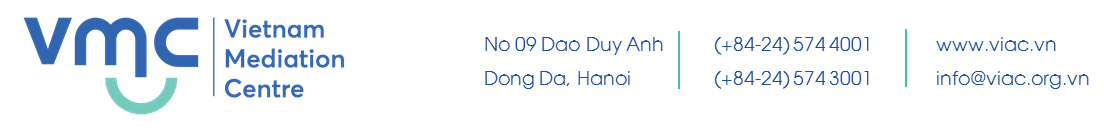 CURRICULUM VITAE Jalal EL AHDAB (Jil AHDAB)Jalal EL AHDAB (Jil AHDAB)Jalal EL AHDAB (Jil AHDAB)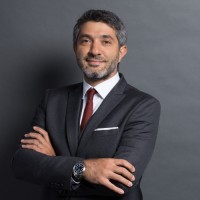 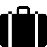 Partner, BIRD & BIRD / ParisPartner, BIRD & BIRD / Paris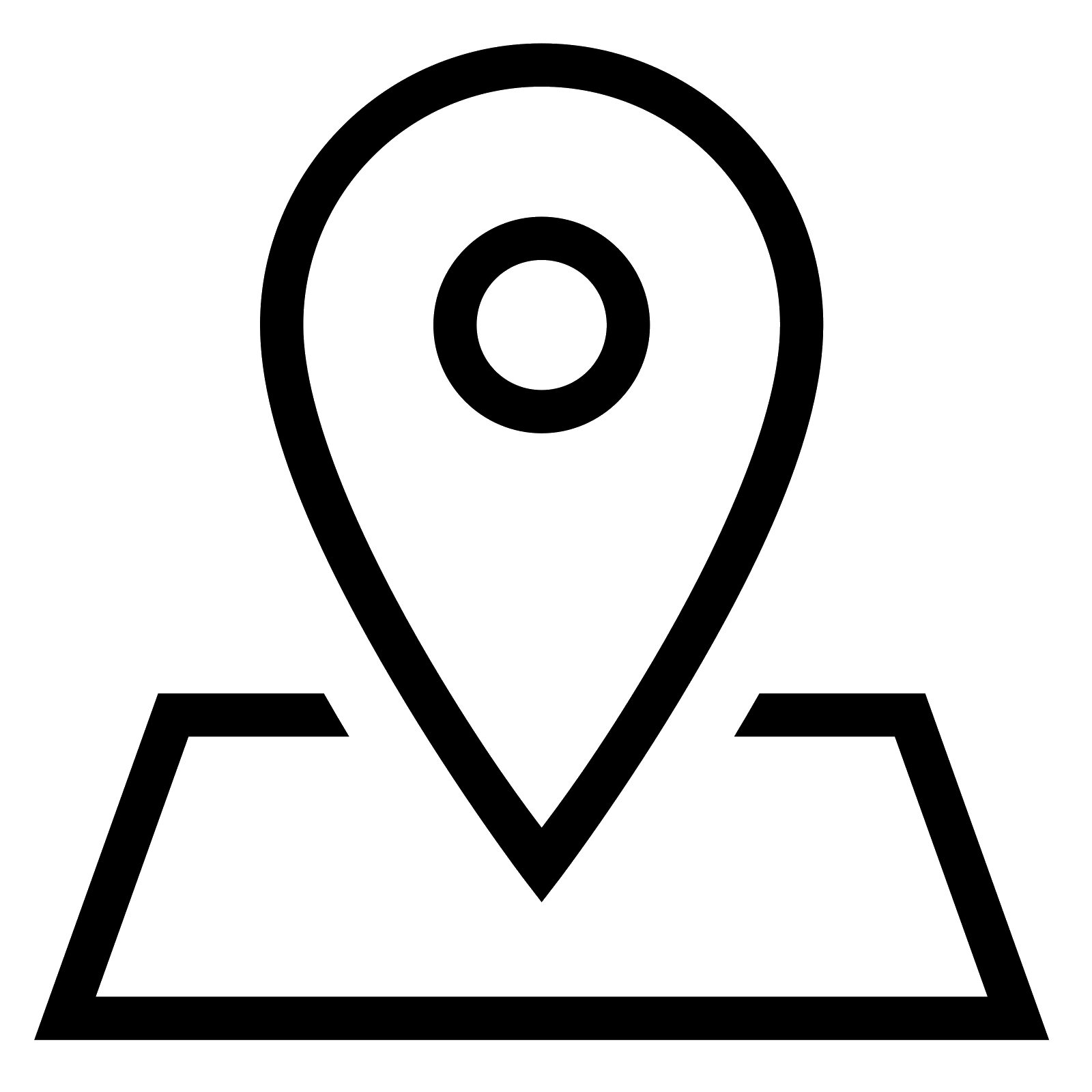 Centre d'Affaires Edouard VII; 3 square Edouard VII, 75009, ParisCentre d'Affaires Edouard VII; 3 square Edouard VII, 75009, Paris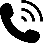 + 33 1 42 68 60 60 / + 33 6 23 33 00 87+ 33 1 42 68 60 60 / + 33 6 23 33 00 87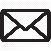 j.elahdab@twobirds.com; jahdab@me.com  j.elahdab@twobirds.com; jahdab@me.com  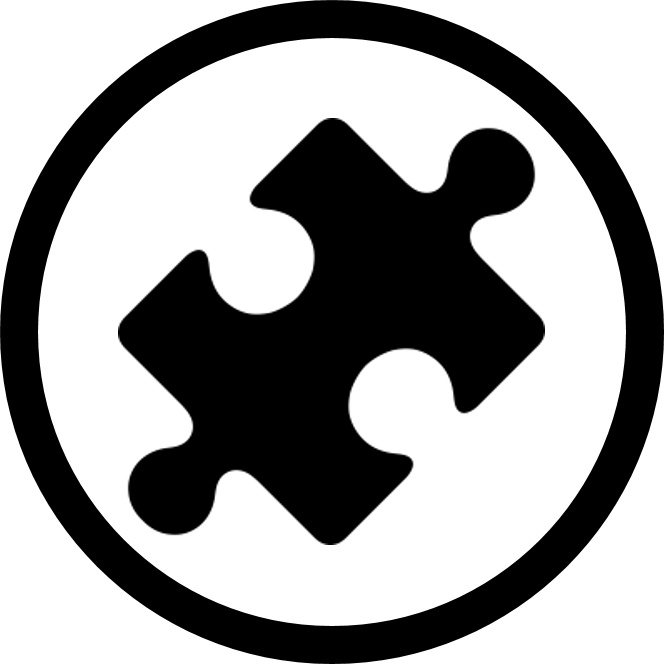 Dispute ResolutionDispute Resolution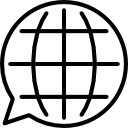 French, English, Arabic: fluent  Spanish, Italian: basics.French, English, Arabic: fluent  Spanish, Italian: basics.EDUCATION & QUALIFICATIONSEDUCATION & QUALIFICATIONSEDUCATION & QUALIFICATIONSEDUCATION & QUALIFICATIONSDegrees in France:    -  2001: “Ecole Française du Barreau” Exam; admitted to the Court of Appeal of Paris;  - 1998-2003: “Doctorate in law” (US J.S.D. equivalent; University of Paris I-Sorbonne) with honors; subject: “The Arbitration Clause and Third Parties”;  - 1992-1996: “Maîtrise en droit des affaires” (US J.D equivalent; University of Paris II- Assas); with honors;- 1996-1998:  Masters in International Business and Political Sciences (Institut d'Etudes Politiques de Paris / Sciences Po); - 1992-1995: Institut Supérieur de Gestion, Business, Management and Finance. Degrees in Lebanon and the USA                    - 2012:  New York Bar Exam, member of the Bar and admitted to practice before the NY Court of Appeals;              - 2001-2002:  LL.M (Columbia Law School/N.Y.); main classes: contracts, corporations, evidence and litigation;          - 1997/2000:  Beirut Bar entry exam (1997); Beirut Court of Appeal exam (2000);        - 1993-1997: “Licence en droit libanais” (Lebanese law degree (LL.B/J.D. equivalent); Universities of Saint Joseph and La Sagesse.Degrees in France:    -  2001: “Ecole Française du Barreau” Exam; admitted to the Court of Appeal of Paris;  - 1998-2003: “Doctorate in law” (US J.S.D. equivalent; University of Paris I-Sorbonne) with honors; subject: “The Arbitration Clause and Third Parties”;  - 1992-1996: “Maîtrise en droit des affaires” (US J.D equivalent; University of Paris II- Assas); with honors;- 1996-1998:  Masters in International Business and Political Sciences (Institut d'Etudes Politiques de Paris / Sciences Po); - 1992-1995: Institut Supérieur de Gestion, Business, Management and Finance. Degrees in Lebanon and the USA                    - 2012:  New York Bar Exam, member of the Bar and admitted to practice before the NY Court of Appeals;              - 2001-2002:  LL.M (Columbia Law School/N.Y.); main classes: contracts, corporations, evidence and litigation;          - 1997/2000:  Beirut Bar entry exam (1997); Beirut Court of Appeal exam (2000);        - 1993-1997: “Licence en droit libanais” (Lebanese law degree (LL.B/J.D. equivalent); Universities of Saint Joseph and La Sagesse.Degrees in France:    -  2001: “Ecole Française du Barreau” Exam; admitted to the Court of Appeal of Paris;  - 1998-2003: “Doctorate in law” (US J.S.D. equivalent; University of Paris I-Sorbonne) with honors; subject: “The Arbitration Clause and Third Parties”;  - 1992-1996: “Maîtrise en droit des affaires” (US J.D equivalent; University of Paris II- Assas); with honors;- 1996-1998:  Masters in International Business and Political Sciences (Institut d'Etudes Politiques de Paris / Sciences Po); - 1992-1995: Institut Supérieur de Gestion, Business, Management and Finance. Degrees in Lebanon and the USA                    - 2012:  New York Bar Exam, member of the Bar and admitted to practice before the NY Court of Appeals;              - 2001-2002:  LL.M (Columbia Law School/N.Y.); main classes: contracts, corporations, evidence and litigation;          - 1997/2000:  Beirut Bar entry exam (1997); Beirut Court of Appeal exam (2000);        - 1993-1997: “Licence en droit libanais” (Lebanese law degree (LL.B/J.D. equivalent); Universities of Saint Joseph and La Sagesse.Degrees in France:    -  2001: “Ecole Française du Barreau” Exam; admitted to the Court of Appeal of Paris;  - 1998-2003: “Doctorate in law” (US J.S.D. equivalent; University of Paris I-Sorbonne) with honors; subject: “The Arbitration Clause and Third Parties”;  - 1992-1996: “Maîtrise en droit des affaires” (US J.D equivalent; University of Paris II- Assas); with honors;- 1996-1998:  Masters in International Business and Political Sciences (Institut d'Etudes Politiques de Paris / Sciences Po); - 1992-1995: Institut Supérieur de Gestion, Business, Management and Finance. Degrees in Lebanon and the USA                    - 2012:  New York Bar Exam, member of the Bar and admitted to practice before the NY Court of Appeals;              - 2001-2002:  LL.M (Columbia Law School/N.Y.); main classes: contracts, corporations, evidence and litigation;          - 1997/2000:  Beirut Bar entry exam (1997); Beirut Court of Appeal exam (2000);        - 1993-1997: “Licence en droit libanais” (Lebanese law degree (LL.B/J.D. equivalent); Universities of Saint Joseph and La Sagesse.PROFESSIONAL EXPERIENCEPROFESSIONAL EXPERIENCEPROFESSIONAL EXPERIENCEPROFESSIONAL EXPERIENCE09/2018 - now09/2018 - nowBIRD & BIRD / Paris     Partner: Dispute Resolution; in charge of the Firm's International Arbitration Practice in FranceBIRD & BIRD / Paris     Partner: Dispute Resolution; in charge of the Firm's International Arbitration Practice in France09/2012 – 09/201809/2012 – 09/2018GINESTIE, MAGELLAN, PALEY-VINCENT / Paris       Partner: International and domestic arbitration practiceGINESTIE, MAGELLAN, PALEY-VINCENT / Paris       Partner: International and domestic arbitration practice01/2003 – 07/201201/2003 – 07/2012ORRICK - RAMBAUD MARTEL / Paris.          Of counsel : litigation practice: complex (international) litigation (shareholders or securities suits, class actions, breach of negotiations, bank guarantees) and (domestic and international) arbitration (commodities trade, telecom, corporate and port concession; ICSID, ICC, LCIA, UNCITRAL, VIAC, DIAC and CAS Rules / Geographical areas: Europe, Africa, Middle East and Asia) ; passed transactional practice : asset financing (shipping and real estate), setting up investment funds, cross-border leasing and securitization, debt restructuring …; corporate practice : transfer of assets, advising corporate managers (golden parachutes, corporate governance), group (re)structuring, shareholders agreements…ORRICK - RAMBAUD MARTEL / Paris.          Of counsel : litigation practice: complex (international) litigation (shareholders or securities suits, class actions, breach of negotiations, bank guarantees) and (domestic and international) arbitration (commodities trade, telecom, corporate and port concession; ICSID, ICC, LCIA, UNCITRAL, VIAC, DIAC and CAS Rules / Geographical areas: Europe, Africa, Middle East and Asia) ; passed transactional practice : asset financing (shipping and real estate), setting up investment funds, cross-border leasing and securitization, debt restructuring …; corporate practice : transfer of assets, advising corporate managers (golden parachutes, corporate governance), group (re)structuring, shareholders agreements…20012001BENICHOU & ASSOCIATES / Paris.   Associate; general commercial, civil and criminal litigation (commercial transactions, corporations and businesses, labor law and product liability. Domestic and international arbitration: drafting terms of reference, briefs, arbitration agreements, settlements and pleadings. Management of arbitrations as a secretary.BENICHOU & ASSOCIATES / Paris.   Associate; general commercial, civil and criminal litigation (commercial transactions, corporations and businesses, labor law and product liability. Domestic and international arbitration: drafting terms of reference, briefs, arbitration agreements, settlements and pleadings. Management of arbitrations as a secretary.08-09/1997& 03-04/199508-09/1997& 03-04/1995CLIFFORD CHANCE / Paris. Trainee in the corporate department: drafting of takeover offers; translation of contracts of assignment of control (French-English), preparation of merger-acquisition deals; memos on shareholders rights (dividends); shareholders agreements (first approval, preemption). Research on international banking and trade law. Translation of joint-venture agreements in English, French and Arabic. Management of arbitrations.CLIFFORD CHANCE / Paris. Trainee in the corporate department: drafting of takeover offers; translation of contracts of assignment of control (French-English), preparation of merger-acquisition deals; memos on shareholders rights (dividends); shareholders agreements (first approval, preemption). Research on international banking and trade law. Translation of joint-venture agreements in English, French and Arabic. Management of arbitrations.11-12/199411-12/1994GEC-ALSTHOM ELECTROMECHANICAL / Paris.  Trainee in the legal department: studies on invitations to tender, analysis and risk management in international contracts; translation of construction contracts from French to English and Arabic; drafting of legal opinions on the contractual responsibility of contractors under French, British and Saudi laws.GEC-ALSTHOM ELECTROMECHANICAL / Paris.  Trainee in the legal department: studies on invitations to tender, analysis and risk management in international contracts; translation of construction contracts from French to English and Arabic; drafting of legal opinions on the contractual responsibility of contractors under French, British and Saudi laws.07/199407/1994REPUBLIC NATIONAL BANK OF NEW YORK- HSBC / New York.  Trainee in the legal department: initiation to the principles of the American banking and international law (securities- mortgage and guaranties- procedure of working in clearing houses), studying the accounts of dubious clients, preparing memorandum on the power of the agent under the American banking law.REPUBLIC NATIONAL BANK OF NEW YORK- HSBC / New York.  Trainee in the legal department: initiation to the principles of the American banking and international law (securities- mortgage and guaranties- procedure of working in clearing houses), studying the accounts of dubious clients, preparing memorandum on the power of the agent under the American banking law.07/199307/1993INCE & CO (Solicitors Chambers) / London.  Trainee in the maritime insurance department: initiation to the British maritime insurance law, preparing memoranda on issues on international maritime law, participating to arbitration. Working with insurance companies: drafting standard of insurance contacts, participating to negotiations between brokers and Lloyd' s insurers.INCE & CO (Solicitors Chambers) / London.  Trainee in the maritime insurance department: initiation to the British maritime insurance law, preparing memoranda on issues on international maritime law, participating to arbitration. Working with insurance companies: drafting standard of insurance contacts, participating to negotiations between brokers and Lloyd' s insurers.PUBLICATIONSPUBLICATIONSPUBLICATIONSPUBLICATIONS “Les parachutes dorés et autres indemnités conventionnelles de départ des dirigeants” (Golden parachutes and other severance packages for D&Os: a comparative (French/UK/US) approach), Revue des sociétés 2004, p. 18;  “Non-Signatory Participation in Arbitration Proceedings”, co-written with Peter Coll, ICC Publications, 2005, p.92;  “L'interprétation restrictive du consentement à une clause compromissoire” (A restrictive interpretation of the consent to an arbitration clause), Revue Procédures, J.-Cl., January 2006, p.7;  “Quand commence vraiment une procédure arbitrale?” (When does an arbitral proceeding actually start?), Revue de l’arbitrage 2007, p.80;  “The assignment of an arbitration clause through a chain of contracts”, commentary (in French) of a French decision: Civ. 1ère, 27 mars 2007, Revue de l'arbitrage 2007, p.785;  “Arab Arbitration vs. International Arbitration? The Case for a Reconciliation” with R. Stackpool-Moore, Journal of International Arbitration, 25 (2) 275-288, 2008;  “La prise en charge financière par la société de la responsabilité de ses dirigeants: vers un modèle américain?” (D&O's indemnification under French law: protecting the corporation's directors from liability and legal expenses following the US rules), Revue des sociétés 2008, p. 239;  “Le nouveau droit algérien de l'arbitrage: Approche comparée franco-algérienne”, (The new Algerian Act: A comparision with French arbitration law), Cahiers de l'arbitrage, Gazette du Palais, March 20-21, 2009, p.29;  “L'extension d'une clause d'arbitrage à un dirigeant de société”, (The extension of an arbitration clause to a corporate director), commentary of a French decision: Civ. 1ère, 22 Oct. 2008, Revue des sociétés 2009, p.618;  “The Amman Arab Convention for Commercial Arbitration”, in World Arbitration Reporter – International Encyclopedia of Arbitration Law and Practice, Juris-Net Publishing, vol. 4/Treaties and Bilateral and Regional Agreements, 2010;  “Panorama de jurisprudence des pays arabes” (Recent Arab Case Law on Arbitration), Paris Journal of International Arbitration / Cahiers de l'Arbitrage 2010-4, p.1207; 2011-4, p.1157; 2012-4; 2013-4; 2015-1;  “The Draft of the Federal Arbitration Law of the United Arab Emirates”, IBA Arbitration Newsletter, Vol. 16 No. 1 March 2011, p.126;  “La gestion juridique du risque politique à l'aune des bouleversements actuels dans les pays arabes” (Managing the political uncertainy in light of the current upheavals in the Arab countries), La Lettre des Juristes d’Affaires (LJA), 28 mars 2011, n°1015, p.1;  “Les institutions arbitrales alternatives au CIRDI et les arbitrages d'investissement” (ICSID-alternative arbitration centers and investissement arbitrations), in “Le CIRDI 45 ans après”, Compilation of contributions given in a 2010 conference in Tunis, Ed. Pédone, April 2011;  “Arbitration Law and Consumer Law : are they (in)compatible ? ”, Commentary of a French decision : Civ. 1ère, 25 Feb. 2010, Revue de l'arbitrage, 2011, p.139;  “The new French Arbitration Act” (co-authored with Maria-Krystina Duval), News and Notes from The Institute for Transnational Arbitration, vol. 25, 2nd Quarter 2011, Number 2, p.1 ;  “Is Discovery still a foreign creature for civil lawyers in international arbitration?”, in “Arbitration Advocacy in Changing Times”, ICCA Congress Series n°15, Wolters Kluwer 2011, p. 65 ;  “La gestion du risque arbitral par les parties” (How Parties Manage the « arbitration risk »), Revue générale de droit des assurances n°37 (2012/1), 1 January 2012, p.234;  “Investment & Arbitration in Libya : From Old to New, From Certainties to Uncertainties” (co-authored with N. Abdallah-Martin), 01 Colloquia Papers on international arbitration, p.1;   “La convention d’arbitrage: négociation et rédaction– Etude comparée en droit français et en droit OHADA” (Drafting and Negotiating an Arbitration Agreement – A Comparison Between French Law and OHADA Law), Journal Africain du droit des affaires, n°2/2012, p.7.  “An Overview of the New Saudi Arbitration Act: A Smooth Evolution but No Revolution” (co-authored with M. Eid), Mealey’s International Arbitration Report, LexisNexis, Vol. 27, #10 October 2012, p.1 ; “Les arguments contre la préparation d’un témoin dans un arbitrage international” (The Case Against the Preparation of Witnesses in International Arbitration), to be published in the Bulletin of the European Court of Arbitration 2/2012, p.8;  “International Bank and Other Guarantees in Lebanon”, in International Bank and Other Guarantees Handbook, Kluwer, to be published in 2013;  Qatar & Saudi Arabia Chapters, Arbitration – Getting the Deal Through/ Global Arbitration Review, 2013 and 2014;  “Revising the Korean Arbitration Act From a Civil Law Jurisdiction Perspective: The Example of the French Arbitration Reform”, Korean Journal of Arbitration Studies, Vol. 24 No. 3, Sept. 2014, p. 123; “L’éthique dans la conduite et la gestion de l’arbitrage” (Ethics & Arbitration Case Management), published and edited by the Fédération des Centres d’arbitrage in 2016, available on line : http://www.afa-arbitrage.com/lethique-dans-la-conduite-et-la-gestion-de-larbitrage-de-maitre-jalal-el-ahdab/;  “Un point (de vue) actuel sur l’arbitrage en Chine et à Hong Kong: toujours un pays, deux systèmes?” (A Fresh Update on Arbitration in China & Hong Kong: Still One Country, Two Systems?), co-authored with Kun Fan and Ruth Stackpool, Revue de l’arbitrage 2014, n°4, p. 831;  « Questions et réponses (Q&A) sur l’économie de l’arbitrage » (Costs and Witnesses when Managing an Arbitration), Lettre de l’AFA, n°14, Déc. 2014 ;  “Quelle(s) « règle(s) du jeu » pour les conseils dans un arbitrage méditerranéen?” (The Rules of the Game Applicable to Counsel in a Mediterranean Arbitration), in « L’arbitrage dans les pays de l’Union pour la Méditerranée », Bruylant, 2015, p. 281 ;  “French Chapter”, with Pierre Pic, in “Handbook on Third-Party Funding in International Arbitration” ed. by N. Pitkowitz, Juris, March 2018  « La compétence personnelle dans l’arbitrage CIRDI », (Personal Jurisdiction in ICSID Arbitraiton), Coll. Etudes Africaines, LGDJ, to be published in 2018 ;  « AI v. IA: Artificial Intelligence vs. International Arbitration?”, Austrian Yearbook Report 2018, to be released in 2018; BOOKS:  “Arbitration With the Arab Countries, 3th Revised and Expanded Edition”, co-edited with A.H. El Ahdab, Wolters Kluwer, Aug. 2011;“Le droit francais de l’arbitrage interne et international: théorie et pratique” to be published with Prof. Daniel Mainguy in 2018, LexisNexis. “Les parachutes dorés et autres indemnités conventionnelles de départ des dirigeants” (Golden parachutes and other severance packages for D&Os: a comparative (French/UK/US) approach), Revue des sociétés 2004, p. 18;  “Non-Signatory Participation in Arbitration Proceedings”, co-written with Peter Coll, ICC Publications, 2005, p.92;  “L'interprétation restrictive du consentement à une clause compromissoire” (A restrictive interpretation of the consent to an arbitration clause), Revue Procédures, J.-Cl., January 2006, p.7;  “Quand commence vraiment une procédure arbitrale?” (When does an arbitral proceeding actually start?), Revue de l’arbitrage 2007, p.80;  “The assignment of an arbitration clause through a chain of contracts”, commentary (in French) of a French decision: Civ. 1ère, 27 mars 2007, Revue de l'arbitrage 2007, p.785;  “Arab Arbitration vs. International Arbitration? The Case for a Reconciliation” with R. Stackpool-Moore, Journal of International Arbitration, 25 (2) 275-288, 2008;  “La prise en charge financière par la société de la responsabilité de ses dirigeants: vers un modèle américain?” (D&O's indemnification under French law: protecting the corporation's directors from liability and legal expenses following the US rules), Revue des sociétés 2008, p. 239;  “Le nouveau droit algérien de l'arbitrage: Approche comparée franco-algérienne”, (The new Algerian Act: A comparision with French arbitration law), Cahiers de l'arbitrage, Gazette du Palais, March 20-21, 2009, p.29;  “L'extension d'une clause d'arbitrage à un dirigeant de société”, (The extension of an arbitration clause to a corporate director), commentary of a French decision: Civ. 1ère, 22 Oct. 2008, Revue des sociétés 2009, p.618;  “The Amman Arab Convention for Commercial Arbitration”, in World Arbitration Reporter – International Encyclopedia of Arbitration Law and Practice, Juris-Net Publishing, vol. 4/Treaties and Bilateral and Regional Agreements, 2010;  “Panorama de jurisprudence des pays arabes” (Recent Arab Case Law on Arbitration), Paris Journal of International Arbitration / Cahiers de l'Arbitrage 2010-4, p.1207; 2011-4, p.1157; 2012-4; 2013-4; 2015-1;  “The Draft of the Federal Arbitration Law of the United Arab Emirates”, IBA Arbitration Newsletter, Vol. 16 No. 1 March 2011, p.126;  “La gestion juridique du risque politique à l'aune des bouleversements actuels dans les pays arabes” (Managing the political uncertainy in light of the current upheavals in the Arab countries), La Lettre des Juristes d’Affaires (LJA), 28 mars 2011, n°1015, p.1;  “Les institutions arbitrales alternatives au CIRDI et les arbitrages d'investissement” (ICSID-alternative arbitration centers and investissement arbitrations), in “Le CIRDI 45 ans après”, Compilation of contributions given in a 2010 conference in Tunis, Ed. Pédone, April 2011;  “Arbitration Law and Consumer Law : are they (in)compatible ? ”, Commentary of a French decision : Civ. 1ère, 25 Feb. 2010, Revue de l'arbitrage, 2011, p.139;  “The new French Arbitration Act” (co-authored with Maria-Krystina Duval), News and Notes from The Institute for Transnational Arbitration, vol. 25, 2nd Quarter 2011, Number 2, p.1 ;  “Is Discovery still a foreign creature for civil lawyers in international arbitration?”, in “Arbitration Advocacy in Changing Times”, ICCA Congress Series n°15, Wolters Kluwer 2011, p. 65 ;  “La gestion du risque arbitral par les parties” (How Parties Manage the « arbitration risk »), Revue générale de droit des assurances n°37 (2012/1), 1 January 2012, p.234;  “Investment & Arbitration in Libya : From Old to New, From Certainties to Uncertainties” (co-authored with N. Abdallah-Martin), 01 Colloquia Papers on international arbitration, p.1;   “La convention d’arbitrage: négociation et rédaction– Etude comparée en droit français et en droit OHADA” (Drafting and Negotiating an Arbitration Agreement – A Comparison Between French Law and OHADA Law), Journal Africain du droit des affaires, n°2/2012, p.7.  “An Overview of the New Saudi Arbitration Act: A Smooth Evolution but No Revolution” (co-authored with M. Eid), Mealey’s International Arbitration Report, LexisNexis, Vol. 27, #10 October 2012, p.1 ; “Les arguments contre la préparation d’un témoin dans un arbitrage international” (The Case Against the Preparation of Witnesses in International Arbitration), to be published in the Bulletin of the European Court of Arbitration 2/2012, p.8;  “International Bank and Other Guarantees in Lebanon”, in International Bank and Other Guarantees Handbook, Kluwer, to be published in 2013;  Qatar & Saudi Arabia Chapters, Arbitration – Getting the Deal Through/ Global Arbitration Review, 2013 and 2014;  “Revising the Korean Arbitration Act From a Civil Law Jurisdiction Perspective: The Example of the French Arbitration Reform”, Korean Journal of Arbitration Studies, Vol. 24 No. 3, Sept. 2014, p. 123; “L’éthique dans la conduite et la gestion de l’arbitrage” (Ethics & Arbitration Case Management), published and edited by the Fédération des Centres d’arbitrage in 2016, available on line : http://www.afa-arbitrage.com/lethique-dans-la-conduite-et-la-gestion-de-larbitrage-de-maitre-jalal-el-ahdab/;  “Un point (de vue) actuel sur l’arbitrage en Chine et à Hong Kong: toujours un pays, deux systèmes?” (A Fresh Update on Arbitration in China & Hong Kong: Still One Country, Two Systems?), co-authored with Kun Fan and Ruth Stackpool, Revue de l’arbitrage 2014, n°4, p. 831;  « Questions et réponses (Q&A) sur l’économie de l’arbitrage » (Costs and Witnesses when Managing an Arbitration), Lettre de l’AFA, n°14, Déc. 2014 ;  “Quelle(s) « règle(s) du jeu » pour les conseils dans un arbitrage méditerranéen?” (The Rules of the Game Applicable to Counsel in a Mediterranean Arbitration), in « L’arbitrage dans les pays de l’Union pour la Méditerranée », Bruylant, 2015, p. 281 ;  “French Chapter”, with Pierre Pic, in “Handbook on Third-Party Funding in International Arbitration” ed. by N. Pitkowitz, Juris, March 2018  « La compétence personnelle dans l’arbitrage CIRDI », (Personal Jurisdiction in ICSID Arbitraiton), Coll. Etudes Africaines, LGDJ, to be published in 2018 ;  « AI v. IA: Artificial Intelligence vs. International Arbitration?”, Austrian Yearbook Report 2018, to be released in 2018; BOOKS:  “Arbitration With the Arab Countries, 3th Revised and Expanded Edition”, co-edited with A.H. El Ahdab, Wolters Kluwer, Aug. 2011;“Le droit francais de l’arbitrage interne et international: théorie et pratique” to be published with Prof. Daniel Mainguy in 2018, LexisNexis. “Les parachutes dorés et autres indemnités conventionnelles de départ des dirigeants” (Golden parachutes and other severance packages for D&Os: a comparative (French/UK/US) approach), Revue des sociétés 2004, p. 18;  “Non-Signatory Participation in Arbitration Proceedings”, co-written with Peter Coll, ICC Publications, 2005, p.92;  “L'interprétation restrictive du consentement à une clause compromissoire” (A restrictive interpretation of the consent to an arbitration clause), Revue Procédures, J.-Cl., January 2006, p.7;  “Quand commence vraiment une procédure arbitrale?” (When does an arbitral proceeding actually start?), Revue de l’arbitrage 2007, p.80;  “The assignment of an arbitration clause through a chain of contracts”, commentary (in French) of a French decision: Civ. 1ère, 27 mars 2007, Revue de l'arbitrage 2007, p.785;  “Arab Arbitration vs. International Arbitration? The Case for a Reconciliation” with R. Stackpool-Moore, Journal of International Arbitration, 25 (2) 275-288, 2008;  “La prise en charge financière par la société de la responsabilité de ses dirigeants: vers un modèle américain?” (D&O's indemnification under French law: protecting the corporation's directors from liability and legal expenses following the US rules), Revue des sociétés 2008, p. 239;  “Le nouveau droit algérien de l'arbitrage: Approche comparée franco-algérienne”, (The new Algerian Act: A comparision with French arbitration law), Cahiers de l'arbitrage, Gazette du Palais, March 20-21, 2009, p.29;  “L'extension d'une clause d'arbitrage à un dirigeant de société”, (The extension of an arbitration clause to a corporate director), commentary of a French decision: Civ. 1ère, 22 Oct. 2008, Revue des sociétés 2009, p.618;  “The Amman Arab Convention for Commercial Arbitration”, in World Arbitration Reporter – International Encyclopedia of Arbitration Law and Practice, Juris-Net Publishing, vol. 4/Treaties and Bilateral and Regional Agreements, 2010;  “Panorama de jurisprudence des pays arabes” (Recent Arab Case Law on Arbitration), Paris Journal of International Arbitration / Cahiers de l'Arbitrage 2010-4, p.1207; 2011-4, p.1157; 2012-4; 2013-4; 2015-1;  “The Draft of the Federal Arbitration Law of the United Arab Emirates”, IBA Arbitration Newsletter, Vol. 16 No. 1 March 2011, p.126;  “La gestion juridique du risque politique à l'aune des bouleversements actuels dans les pays arabes” (Managing the political uncertainy in light of the current upheavals in the Arab countries), La Lettre des Juristes d’Affaires (LJA), 28 mars 2011, n°1015, p.1;  “Les institutions arbitrales alternatives au CIRDI et les arbitrages d'investissement” (ICSID-alternative arbitration centers and investissement arbitrations), in “Le CIRDI 45 ans après”, Compilation of contributions given in a 2010 conference in Tunis, Ed. Pédone, April 2011;  “Arbitration Law and Consumer Law : are they (in)compatible ? ”, Commentary of a French decision : Civ. 1ère, 25 Feb. 2010, Revue de l'arbitrage, 2011, p.139;  “The new French Arbitration Act” (co-authored with Maria-Krystina Duval), News and Notes from The Institute for Transnational Arbitration, vol. 25, 2nd Quarter 2011, Number 2, p.1 ;  “Is Discovery still a foreign creature for civil lawyers in international arbitration?”, in “Arbitration Advocacy in Changing Times”, ICCA Congress Series n°15, Wolters Kluwer 2011, p. 65 ;  “La gestion du risque arbitral par les parties” (How Parties Manage the « arbitration risk »), Revue générale de droit des assurances n°37 (2012/1), 1 January 2012, p.234;  “Investment & Arbitration in Libya : From Old to New, From Certainties to Uncertainties” (co-authored with N. Abdallah-Martin), 01 Colloquia Papers on international arbitration, p.1;   “La convention d’arbitrage: négociation et rédaction– Etude comparée en droit français et en droit OHADA” (Drafting and Negotiating an Arbitration Agreement – A Comparison Between French Law and OHADA Law), Journal Africain du droit des affaires, n°2/2012, p.7.  “An Overview of the New Saudi Arbitration Act: A Smooth Evolution but No Revolution” (co-authored with M. Eid), Mealey’s International Arbitration Report, LexisNexis, Vol. 27, #10 October 2012, p.1 ; “Les arguments contre la préparation d’un témoin dans un arbitrage international” (The Case Against the Preparation of Witnesses in International Arbitration), to be published in the Bulletin of the European Court of Arbitration 2/2012, p.8;  “International Bank and Other Guarantees in Lebanon”, in International Bank and Other Guarantees Handbook, Kluwer, to be published in 2013;  Qatar & Saudi Arabia Chapters, Arbitration – Getting the Deal Through/ Global Arbitration Review, 2013 and 2014;  “Revising the Korean Arbitration Act From a Civil Law Jurisdiction Perspective: The Example of the French Arbitration Reform”, Korean Journal of Arbitration Studies, Vol. 24 No. 3, Sept. 2014, p. 123; “L’éthique dans la conduite et la gestion de l’arbitrage” (Ethics & Arbitration Case Management), published and edited by the Fédération des Centres d’arbitrage in 2016, available on line : http://www.afa-arbitrage.com/lethique-dans-la-conduite-et-la-gestion-de-larbitrage-de-maitre-jalal-el-ahdab/;  “Un point (de vue) actuel sur l’arbitrage en Chine et à Hong Kong: toujours un pays, deux systèmes?” (A Fresh Update on Arbitration in China & Hong Kong: Still One Country, Two Systems?), co-authored with Kun Fan and Ruth Stackpool, Revue de l’arbitrage 2014, n°4, p. 831;  « Questions et réponses (Q&A) sur l’économie de l’arbitrage » (Costs and Witnesses when Managing an Arbitration), Lettre de l’AFA, n°14, Déc. 2014 ;  “Quelle(s) « règle(s) du jeu » pour les conseils dans un arbitrage méditerranéen?” (The Rules of the Game Applicable to Counsel in a Mediterranean Arbitration), in « L’arbitrage dans les pays de l’Union pour la Méditerranée », Bruylant, 2015, p. 281 ;  “French Chapter”, with Pierre Pic, in “Handbook on Third-Party Funding in International Arbitration” ed. by N. Pitkowitz, Juris, March 2018  « La compétence personnelle dans l’arbitrage CIRDI », (Personal Jurisdiction in ICSID Arbitraiton), Coll. Etudes Africaines, LGDJ, to be published in 2018 ;  « AI v. IA: Artificial Intelligence vs. International Arbitration?”, Austrian Yearbook Report 2018, to be released in 2018; BOOKS:  “Arbitration With the Arab Countries, 3th Revised and Expanded Edition”, co-edited with A.H. El Ahdab, Wolters Kluwer, Aug. 2011;“Le droit francais de l’arbitrage interne et international: théorie et pratique” to be published with Prof. Daniel Mainguy in 2018, LexisNexis. “Les parachutes dorés et autres indemnités conventionnelles de départ des dirigeants” (Golden parachutes and other severance packages for D&Os: a comparative (French/UK/US) approach), Revue des sociétés 2004, p. 18;  “Non-Signatory Participation in Arbitration Proceedings”, co-written with Peter Coll, ICC Publications, 2005, p.92;  “L'interprétation restrictive du consentement à une clause compromissoire” (A restrictive interpretation of the consent to an arbitration clause), Revue Procédures, J.-Cl., January 2006, p.7;  “Quand commence vraiment une procédure arbitrale?” (When does an arbitral proceeding actually start?), Revue de l’arbitrage 2007, p.80;  “The assignment of an arbitration clause through a chain of contracts”, commentary (in French) of a French decision: Civ. 1ère, 27 mars 2007, Revue de l'arbitrage 2007, p.785;  “Arab Arbitration vs. International Arbitration? The Case for a Reconciliation” with R. Stackpool-Moore, Journal of International Arbitration, 25 (2) 275-288, 2008;  “La prise en charge financière par la société de la responsabilité de ses dirigeants: vers un modèle américain?” (D&O's indemnification under French law: protecting the corporation's directors from liability and legal expenses following the US rules), Revue des sociétés 2008, p. 239;  “Le nouveau droit algérien de l'arbitrage: Approche comparée franco-algérienne”, (The new Algerian Act: A comparision with French arbitration law), Cahiers de l'arbitrage, Gazette du Palais, March 20-21, 2009, p.29;  “L'extension d'une clause d'arbitrage à un dirigeant de société”, (The extension of an arbitration clause to a corporate director), commentary of a French decision: Civ. 1ère, 22 Oct. 2008, Revue des sociétés 2009, p.618;  “The Amman Arab Convention for Commercial Arbitration”, in World Arbitration Reporter – International Encyclopedia of Arbitration Law and Practice, Juris-Net Publishing, vol. 4/Treaties and Bilateral and Regional Agreements, 2010;  “Panorama de jurisprudence des pays arabes” (Recent Arab Case Law on Arbitration), Paris Journal of International Arbitration / Cahiers de l'Arbitrage 2010-4, p.1207; 2011-4, p.1157; 2012-4; 2013-4; 2015-1;  “The Draft of the Federal Arbitration Law of the United Arab Emirates”, IBA Arbitration Newsletter, Vol. 16 No. 1 March 2011, p.126;  “La gestion juridique du risque politique à l'aune des bouleversements actuels dans les pays arabes” (Managing the political uncertainy in light of the current upheavals in the Arab countries), La Lettre des Juristes d’Affaires (LJA), 28 mars 2011, n°1015, p.1;  “Les institutions arbitrales alternatives au CIRDI et les arbitrages d'investissement” (ICSID-alternative arbitration centers and investissement arbitrations), in “Le CIRDI 45 ans après”, Compilation of contributions given in a 2010 conference in Tunis, Ed. Pédone, April 2011;  “Arbitration Law and Consumer Law : are they (in)compatible ? ”, Commentary of a French decision : Civ. 1ère, 25 Feb. 2010, Revue de l'arbitrage, 2011, p.139;  “The new French Arbitration Act” (co-authored with Maria-Krystina Duval), News and Notes from The Institute for Transnational Arbitration, vol. 25, 2nd Quarter 2011, Number 2, p.1 ;  “Is Discovery still a foreign creature for civil lawyers in international arbitration?”, in “Arbitration Advocacy in Changing Times”, ICCA Congress Series n°15, Wolters Kluwer 2011, p. 65 ;  “La gestion du risque arbitral par les parties” (How Parties Manage the « arbitration risk »), Revue générale de droit des assurances n°37 (2012/1), 1 January 2012, p.234;  “Investment & Arbitration in Libya : From Old to New, From Certainties to Uncertainties” (co-authored with N. Abdallah-Martin), 01 Colloquia Papers on international arbitration, p.1;   “La convention d’arbitrage: négociation et rédaction– Etude comparée en droit français et en droit OHADA” (Drafting and Negotiating an Arbitration Agreement – A Comparison Between French Law and OHADA Law), Journal Africain du droit des affaires, n°2/2012, p.7.  “An Overview of the New Saudi Arbitration Act: A Smooth Evolution but No Revolution” (co-authored with M. Eid), Mealey’s International Arbitration Report, LexisNexis, Vol. 27, #10 October 2012, p.1 ; “Les arguments contre la préparation d’un témoin dans un arbitrage international” (The Case Against the Preparation of Witnesses in International Arbitration), to be published in the Bulletin of the European Court of Arbitration 2/2012, p.8;  “International Bank and Other Guarantees in Lebanon”, in International Bank and Other Guarantees Handbook, Kluwer, to be published in 2013;  Qatar & Saudi Arabia Chapters, Arbitration – Getting the Deal Through/ Global Arbitration Review, 2013 and 2014;  “Revising the Korean Arbitration Act From a Civil Law Jurisdiction Perspective: The Example of the French Arbitration Reform”, Korean Journal of Arbitration Studies, Vol. 24 No. 3, Sept. 2014, p. 123; “L’éthique dans la conduite et la gestion de l’arbitrage” (Ethics & Arbitration Case Management), published and edited by the Fédération des Centres d’arbitrage in 2016, available on line : http://www.afa-arbitrage.com/lethique-dans-la-conduite-et-la-gestion-de-larbitrage-de-maitre-jalal-el-ahdab/;  “Un point (de vue) actuel sur l’arbitrage en Chine et à Hong Kong: toujours un pays, deux systèmes?” (A Fresh Update on Arbitration in China & Hong Kong: Still One Country, Two Systems?), co-authored with Kun Fan and Ruth Stackpool, Revue de l’arbitrage 2014, n°4, p. 831;  « Questions et réponses (Q&A) sur l’économie de l’arbitrage » (Costs and Witnesses when Managing an Arbitration), Lettre de l’AFA, n°14, Déc. 2014 ;  “Quelle(s) « règle(s) du jeu » pour les conseils dans un arbitrage méditerranéen?” (The Rules of the Game Applicable to Counsel in a Mediterranean Arbitration), in « L’arbitrage dans les pays de l’Union pour la Méditerranée », Bruylant, 2015, p. 281 ;  “French Chapter”, with Pierre Pic, in “Handbook on Third-Party Funding in International Arbitration” ed. by N. Pitkowitz, Juris, March 2018  « La compétence personnelle dans l’arbitrage CIRDI », (Personal Jurisdiction in ICSID Arbitraiton), Coll. Etudes Africaines, LGDJ, to be published in 2018 ;  « AI v. IA: Artificial Intelligence vs. International Arbitration?”, Austrian Yearbook Report 2018, to be released in 2018; BOOKS:  “Arbitration With the Arab Countries, 3th Revised and Expanded Edition”, co-edited with A.H. El Ahdab, Wolters Kluwer, Aug. 2011;“Le droit francais de l’arbitrage interne et international: théorie et pratique” to be published with Prof. Daniel Mainguy in 2018, LexisNexis.CONFERENCES/LECTURESCONFERENCES/LECTURESCONFERENCES/LECTURESCONFERENCES/LECTURES “L'arbitrage et les tiers” (Arbitration and third parties), Paris 1 – Sorbonne University / International Private Law Association – R.102, December 2004;  “La prise en charge par la société de la responsabilité de ses dirigeants” (Corporate undertaking of its managers' liability) - ADFIN / Paris 1 – Sorbonne University, September 2006 ; “La protection de la partie faible dans l'arbitrage" (Protecting weak parties in arbitration) – 6th Congress of the ICC/ Brezilian arbitration Committee / Salvador (Brazil), November 2006;  “The judicial review of arbitral awards extending the personal reach of arbitration clauses”, Sharm El Cheikh / Cairo International Arbitration Center-UNCITRAL Conference, November 2007;  “Where do multiparty arbitration rules currently stand”, Qatari International Center for Arbitration / Qatari Ministry of Justice Conference, Doha, Qatar, January 2008;  “State's liability for acts of its jurisdictions” – Kuwaiti Ministry of Justice Conference, Kuwait city, Kuwait, March 2008;  “La sécurisation des investissements au travers de la pratique de l'arbitrage dans les pays arabes” (How to secure international investments in Arab countries through arbitration), Master 2 : “The law of Arab countries", Paris 1- Sorbonne University, May 2008;  “Le nouveau droit algérien de l'arbitrage : Approche comparée franco-algérienne” (The new Algerian arbitration law: Franco-Algerian compared approach), in "L'arbitrage et la justice" (Arbitration and justice), Conference organized by the Algerian Supreme Court, Algiers, March 2009 ;  “La convention d’arbitrage : négociation et rédaction” (Negotiating and drafting an arbitration agreement), in “Les MARCs en droit OHADA”, Workshop organized by the “Cercle Horizon - OHADA Orléans” on the African OHADA Arbitration Rules, Paris, March 2009.  “L'arbitrage et les tiers (convention, procédure et sentence): actualités et approche comparée franco-arabe”, (Arbitration and third parties (convention, procedure and award): update and Franco-Arab compared approach) in “Les aspects nouveaux de l’arbitrage interne et international”, conf. organized by the Beirut Bar, the University of Saint-Joseph and the Lebanese Arbitration Centre, Beirut, 1-3 Oct. 2009;  “Le point sur le droit libanais de l'arbitrage” (Update on Lebanese arbitration law), in 2nd Convention of Mediterranean Jurists, Round Table on Arbitration, Cairo, 10-12 Oct. 2009;  “Les institutions arbitrales alternatives au CIRDI et les arbitrages d'investissement” (ICSID-alternative arbitration centers and investissement arbitrations), in “Le CIRDI 45 ans après”, Conf. Organized by the Tunis Faculty of Law and Political Sciences and the Tunis Bar School, Tunis, 1113 March 2010;  “The Joinder of Third Parties Under the New UNCITRAL Arbitration Rules”, in “The Revision of the UNCITRAL Arbitration Rules in Light of Thirty Years of Experience: A Look into the Future”, Arab Beirut University Conference, Beirut, Lebanon, April 15-17, 2010;  “The Increasing Importance of Arbitration : General Trends, Opportunities and Challenges”, in “International Commercial and Investment Arbitration in the Mediterranean”, IEMed conference, Barcelona, Spain, 13-14 May 2010;  “Is ‘Discovery’ in international arbitration still a foreign creature for civil lawyers?”, in ICCA Congress Rio 2010, "Arbitration Advocacy in Changing Times", Rio de Janeiro, 23-26 May 2010;  “La gestion du risque arbitral par les parties” (The parties' management of the arbitration risk), in “Risque, assurance et arbitrage”, Conference organized under the auspices the Montpellier University, Montpellier, France, 9 June 2010;  “Les nouvelles lois en matière d'arbitrage dans les pays arabes: tendances et perspectives” (the new Arab arbitration laws: trends and perspectives), in "La Place du Système d'Arbitrage et de médiation franco-arabe dans le commerce international", Conf. CCFA, Paris, 30 June 2010;  “Le règlement des litiges au sein de la Fédération Internationale de l'Automobile (FIA) ”, in "Litiges sportifs et juridictions arbitrales / Arbitrage & sport", ICC Coll., Paris, 23 September 2010;  “When is an award clothed with res judicata? Is there an international consensus? ” in "International arbitration and finality of awards – a tour d’horizon", Georgetown University Law Center, Washington D.C., USA, 28 September 2010;  “Arbitrage et médiation : Maîtriser le traitement conventionnel des litiges” (Arbitration & Mediation : Managing ADRs), EFE training seminar, Paris, 22-23 November 2010;  “Arbitration and Intellectual Property Disputes”, “Final Report & Synthesis”, Conf. World Arbitration Forum for Intellectual Property, Amman, Jordan, 24-25 November 2010;  “Arbitration as a Growth Industry: Where will the Growth Come from? The BRICs and Other Emerging Economies? Is it a Case for Supply-Side Economics?”, Geneva Global Arbitration Forum, Geneva, 8-9 December 2010;  “Libya and international arbitration: developing business opportunities”, Camera Arbitrale Milano, Milan, 24 February 2011;  “Transparency and legal privilege – What arbitrators should not know”, in Transparency in International Arbitration, Camera Arbitrale Milano, Milan, 25 February 2011;  “The new French Arbitration Act”, presentation to Vinci Group’s General Counsels, Deauville, France, 30 May 2011;  “A Focus on Transnational Dispute Resolution – What General Counsel Expect / A special focus on the evolution/revolutions in the Arab World”, in “Coping with Heightened Regulations and the Need for Better Dispute Resolution, Corporate Counsel Institute – Georgetown Europe, 16 June 2011, Paris, France;  “Facing Cultural Challenges in Mediation", Mediation Committee/Session, IBA Annual Conference, Dubai, UAE, 30 Oct. - 4 Nov. 2011;  One-day training session on “International Arbitration in Jordan” to the Amman Bar Association, 21 November 2011, Jordan;  CEDRAC (Cyprus Eurasia Dispute Resolution and Arbitration Center), Inaugural conference, November 18, 2011, European University Cyprus;  “The impact of ‘Arab spring’ on contracts and business operations: legal options available to companies – A special focus on Egypt, Libya and Tunisia”, Ispramed, Milan, 30 November 2011 ;   “The independence of CAS arbitrators”, in “Arbitration in Sport 2012 (in the perspective of the 2012 UEFA European Football Championship)”, Center for Dispute and Conflict Resolution, University of Warsaw (Poland), 8 February 2012;   “Commercial Arbitration & Mediation : Places, Stakes, Techniques, Ethics and Perspectives / The current status in the Arab Countries”, in CADEV (African Center for Law & Development) Conf. for the Launching du CPAM, Douala, Cameroon, 2/3 April 2012 ;  “Arbitrating Real Estate Disputes”, “4th Annual IBA Real Estate Investments Conference : Trends, Opportunities and New Frontiers, Barcelona, Spain,  26-27 April 2012;  “Setting Aside an Arbitral Award: A Comparative Approach – The Middle Eastern jurisdictions’ approach”, in “Rising Stars in International Arbitration”, Fordham conference, London (UK), 27 April 2012;  “Extending the Arbitration Agreement to Non-Signatories: the French Approach”, in Congreso Intercontinental de Arbitraje, IDARB/Corte Vasca de Arbitaje, Lima (Perù), 16-18 May 2012;  “Third Party Funding in Arbitration in Arab Countries”, Training session to Libyan Justices, Beirut Chamber of Commerce & Beirut Bar, Lebanon, 1-3 June 2012;  “Finance Islamique: Maîtriser les Grands Principes” (Islamic Finance: Mastering the Fundamentals), EFE one-day seminar, organized within La Salle Investment Management, Paris, 14 September 2012;  “La ‘nouvelle’ convention d’arbitrage dans le décret de 2011” (the New Arbitration Agreement under the new French Arbitration Act), conf. organized by the CMAP (Paris Center for Mediation and Arbitration) in the Paris Chamber of Commerce and Industry), 20 September 2012;  “The Case Against the Preparation of Witnesses in International Arbitration”,  Med-Mid Forum VI, conf. organized by the European Court of Arbitration, at the Faculty of law of Nice, 13 October 2012  “Mediation in Corporate Disputes: the Various Roles Expert Can Play in Resolving the Dispute”, Chair of the Panel, Mediation Committee Session, IBA Dublin, 30 Sept. – 5 Oct. 2012;   “The Interplay between different legal systems in International Arbitration: Clash or Harmony?”, in International Arbitration in the MENA, ICC Conf., Dubai, 15-17 April. “The Importance of the Cultural Factor in Mediation”, in International Mediation – Practice in France and in the Arab Countries, a Franco-Arab Chamber of Commerce (CCFA) Conference, Paris, 19 June 2013;   “Arbitration & IP Disputes”, EFE Training Course, Paris, 28 January 2014;  “China-Related Disputes: Tips for Strategic and Successful Arbitration”, co-organized by the Hong Kong International Arbitration Center (HKIAC) and the French Chamber of Commerce and Industry in Hong Kong (FCCIHK), 21 October 2013, Hong Kong.   LCIA Arab-Users’ Symposium on the Arbitral Tribunal, Abu Dhabi, 14 March 2014;  “The Rise and Fall of Arab Arbitration: A Look into the Major Recent Trends, Laws and Cases”, Conf. organized by the College of law of Qatar University and the Qatar Center for Arbitration and Conciliation, Doha, 3/5 May 2014;  “Quelle(s) règles du jeu pour les conseils dans un arbitrage méditerranéen?” (The (Ethical) Rules of the Game for a Counsel in a Mediterranean Arbitration), Conf. “Vers une Lex Mediterrannea de l’arbitrage”, Tunis, 11-12 April 2014 ;  “Arbitrage global et visions régionales : spécificités de l’arbitrage du point de vue du Moyen-Orient” (Global Arbitration and Regional Perspective : The Specifics of MENA Arbitration), ASA Conf., Geneva, 15 May 2014 ;  ICC Training Course on Arbitration to Iraqi Judges, Beirut, 19/21 May 2014;   “L’arbitrage éthique” (Arbitration Ethics) – Presentation of the panel on the role of counsels, A joint Paris Bar-CCFA Conference, 27 June 2014, Paris;  “Implications of the Recent Amendments of Foreign Arbitration Acts in Revision of Korean Arbitration Act – the French Example”, Korean Association of Arbitration Studies, 2 July 2014, Seoul; “La sélection des arbitres par les parties ” (How Do the Parties Opt for an Arbitrator), in “La sélection des arbitres par les parties ”, ISPRAMEDCMA conf., 14 Oct. 2014, Casablanca.  “The Arbitrator’s Nationality: Does it Really Matter?”, in Nationality in International Arbitration, ICDR/Queen Mary/Sciences Po conf., 13 Nov. 2014, Paris.  “Have the Fundamentals of Arbitration Dramatically Changed? Bringing Third Parties to Arbitration”, in “Casablanca's Place in a Shifting World: a Rising Arbitration Venue in Greater North West Africa and for South-South Disputes”, Casablanca Arbitration Days, 28/29 Nov. 2014, Morocco;  “Major Trends in International Arbitration”, in “The Perspectives for International Arbitration in Morocco”, Conf. organized by the Moroccan Ministry of Justice, 4-5 Dec. 2014, Agadir;  “The Future of International Commercial Litigation: A Few Thoughts Forward”, in The Litigation Conference, The Law Society of Singapore, 16 March 2015, Singapore;   “Arbitrating in the Arab Countries in Practice: Avoiding Procedural Pitfalls (with a Focus on the UAE)”, with S. Conway, ICCA Seminar, Permanent Court of Arbitration, 16 April 2015, The Hague;  “The Governance of Sport Arbitration Centers and Disputes”, Oman Sports Conference, 19 April 2015, Muscat;   “Arbitration and Construction Disputes: an Overview”, in 2nd Doha Arbitration Forum on Construction Disputes, QICCA Qatar University’s College of Law, 5 May 2015, Doha;  « La crainte de l’annulation des sentences arbitrales dans les pays musulmans : mythes et réalité » (The Fear of Awards Set Aside in Islamic Countries : Myths & Realities), in « L’arbitrage international et le droit musulman : une démystification de la charia ? », CCFA Conf., 16 June 2015, Paris ;  Séminaire de formation à l’arbitrage (Training Seminar on French/Mauritian Arbitration Laws and Practice), Mauritius Chamber of Commerce and Industry (MARC), 6-10 July 2015, Port Louis ;  “Third Party Funding : the counsel’s view”, in Third Party Funding of Litigation and Arbitration in Europe and the US, Paris Bar, 25 Sept. 2015, Paris;  “Mediation in the Middle East”, Session organized by the IBA Arab Regional Forum, IBA Annual Conference in Vienna, September 2015;  “Regionalization of Arbitration” in “Arbitration at the Crossroads: Middle East, Africa, and Asia”, IPBA Regional Seminar, October 25-26, 2015, Dubai;  “Penalty Clauses: a Comparative View”, in First Arab Civil Code Forum, co-organized by the UAE Ministry of Justice and LexisNexis; ParisSorbonne University, 7 December 2015, Abu Dhabi;  “What does it take to make a regional arbitration place”, Panel in the 2nd Casablanca Arbitration Days, 11/12 December 2015, Casablanca  “Independence and Impartiality of Arbitrators”, in International Arbitration Today, Conference organized by ICC-Lebanon & the Baghdad Chamber of Commerce, Maison de l’Avocat, 11/12 March 2016, Beirut;  Presentation of the ICC Report on Decisions on Costs, in Il lodo arbitrale et la decisioni sui costi – Let’s Talk About Costs, AIA & ICC-Italy, 31 March 2016, Rome;  “Formal Impediments to Enforcement of Arbitration Awards”, in Dispute Resolution in the Arab Region, IBA ARF Conf.,16/17 May 2016, Dubai;  “The strategic importance of costs” (in French), in 4èmes Journées Maghrébines de l’arbitrage, ICC Conf., 7 Nov. 2016, Alger;  “Mediation & Arbitration: Best Friends or Best Enemies? - A View From Asia”, IBA Conference, hosted by the HKIAC, 1/2 December 2016, Hong Kong;  “Personal Jurisdiction in ICSID African Arbitration”, in Un demi-siècle Africain au CIRDI, 27 March 2017, Paris;  “Organization of the Arbitral Proceeding”, in 13th  Annual Leading Arbitrator's Symposium, Juris, 10 April 2017, Vienna;  “Compliance & Arbitration”, Seminar with FTI, M64 Hotel, 26 April 2017, Paris;  “Report on the state of arbitration in the MENA Region”, 29th Annual ITA Workshop: Challenges to the Legitimacy of International Arbitration, 14-17 June 2017, Texas, USA  “Strengthening Effectiveness of Settlement of Commercial Disputes”, 2nd UNICTRAL Asia Pacific Judicial Summit, HK, October 2017;   “Inquisition - on confidentiality in International Arbitration”, GAR Live Dubai, Nov. 2017, Dubai;   International Arbitration Training to Omani Judges, under the auspices of the Omani Chamber of Commerce and Industry, Nov. 2017;   “London : the Future Capital of Arab Arbitration?”; ICC UK event, Dec. 2017, London; “AI v. AI: Artificial Intelligence vs. International Arbitration?”, Vienna Arbitration Days 2018 - VIAC, World Café, January 2018, Vienna;  “Third Party Funding, Its Use and Need in International Commercial Arbitration in the CEE Region”, ICC Conf., Feb. 2018, Prague;  “New Trends in the MENA Region”, Intervention at the Annual Conference of the ABA International Section, April 2018, NY;  A quick look at the state of arbitration in some Arab countries, Club Español del Arbitraje / Camera Arbitrale di Milano, 17 May 2018, Milano;  “Modern and Future Trends in Recent Institutional Rules”, MARC/MCCI Conf., Mauritius Arbitration Week, 21 May 2018, Port Louis;  “The Real Guide to Real Estate Disputes”, 10th  Annual IBA Real Estate Investment Conference, 8 June 2018, Zurich; “Securing the Enforcement of Arbitral Awards : A Counsel’s Perspective” (in Arabic), Beirut Bar Association, 19 June 2018, Beirut;  "Overview of Private Investment and Finance Disputes in People’s Republic of China", BAC/BIAC Annual Summit, 20 June 2018, London;  "Third Party Funder in the MENA Region" and "ADR & Sports Disputes", Sessions at the IBA Annual Conference, 8/9 Oct. 2018, Rome;  "The New UAE Law: Objectives and Achievements", MACI/ICC Conf., 13 Oct. 2018, Paris;  "Nationality and Venue in Regional Arab Investor-State Disputes", IBA ARF Conf., 4/5 Nov. 2018, Cairo;  "Mediating Investment Disputes: The Way out to the ISDS Crisis?", IBA Conf., 7 Nov. 2018, Montreal; Workshop with the ICC Advanced Arbitration Academy for Asia, 7 December 2018, Shanghai. “L'arbitrage et les tiers” (Arbitration and third parties), Paris 1 – Sorbonne University / International Private Law Association – R.102, December 2004;  “La prise en charge par la société de la responsabilité de ses dirigeants” (Corporate undertaking of its managers' liability) - ADFIN / Paris 1 – Sorbonne University, September 2006 ; “La protection de la partie faible dans l'arbitrage" (Protecting weak parties in arbitration) – 6th Congress of the ICC/ Brezilian arbitration Committee / Salvador (Brazil), November 2006;  “The judicial review of arbitral awards extending the personal reach of arbitration clauses”, Sharm El Cheikh / Cairo International Arbitration Center-UNCITRAL Conference, November 2007;  “Where do multiparty arbitration rules currently stand”, Qatari International Center for Arbitration / Qatari Ministry of Justice Conference, Doha, Qatar, January 2008;  “State's liability for acts of its jurisdictions” – Kuwaiti Ministry of Justice Conference, Kuwait city, Kuwait, March 2008;  “La sécurisation des investissements au travers de la pratique de l'arbitrage dans les pays arabes” (How to secure international investments in Arab countries through arbitration), Master 2 : “The law of Arab countries", Paris 1- Sorbonne University, May 2008;  “Le nouveau droit algérien de l'arbitrage : Approche comparée franco-algérienne” (The new Algerian arbitration law: Franco-Algerian compared approach), in "L'arbitrage et la justice" (Arbitration and justice), Conference organized by the Algerian Supreme Court, Algiers, March 2009 ;  “La convention d’arbitrage : négociation et rédaction” (Negotiating and drafting an arbitration agreement), in “Les MARCs en droit OHADA”, Workshop organized by the “Cercle Horizon - OHADA Orléans” on the African OHADA Arbitration Rules, Paris, March 2009.  “L'arbitrage et les tiers (convention, procédure et sentence): actualités et approche comparée franco-arabe”, (Arbitration and third parties (convention, procedure and award): update and Franco-Arab compared approach) in “Les aspects nouveaux de l’arbitrage interne et international”, conf. organized by the Beirut Bar, the University of Saint-Joseph and the Lebanese Arbitration Centre, Beirut, 1-3 Oct. 2009;  “Le point sur le droit libanais de l'arbitrage” (Update on Lebanese arbitration law), in 2nd Convention of Mediterranean Jurists, Round Table on Arbitration, Cairo, 10-12 Oct. 2009;  “Les institutions arbitrales alternatives au CIRDI et les arbitrages d'investissement” (ICSID-alternative arbitration centers and investissement arbitrations), in “Le CIRDI 45 ans après”, Conf. Organized by the Tunis Faculty of Law and Political Sciences and the Tunis Bar School, Tunis, 1113 March 2010;  “The Joinder of Third Parties Under the New UNCITRAL Arbitration Rules”, in “The Revision of the UNCITRAL Arbitration Rules in Light of Thirty Years of Experience: A Look into the Future”, Arab Beirut University Conference, Beirut, Lebanon, April 15-17, 2010;  “The Increasing Importance of Arbitration : General Trends, Opportunities and Challenges”, in “International Commercial and Investment Arbitration in the Mediterranean”, IEMed conference, Barcelona, Spain, 13-14 May 2010;  “Is ‘Discovery’ in international arbitration still a foreign creature for civil lawyers?”, in ICCA Congress Rio 2010, "Arbitration Advocacy in Changing Times", Rio de Janeiro, 23-26 May 2010;  “La gestion du risque arbitral par les parties” (The parties' management of the arbitration risk), in “Risque, assurance et arbitrage”, Conference organized under the auspices the Montpellier University, Montpellier, France, 9 June 2010;  “Les nouvelles lois en matière d'arbitrage dans les pays arabes: tendances et perspectives” (the new Arab arbitration laws: trends and perspectives), in "La Place du Système d'Arbitrage et de médiation franco-arabe dans le commerce international", Conf. CCFA, Paris, 30 June 2010;  “Le règlement des litiges au sein de la Fédération Internationale de l'Automobile (FIA) ”, in "Litiges sportifs et juridictions arbitrales / Arbitrage & sport", ICC Coll., Paris, 23 September 2010;  “When is an award clothed with res judicata? Is there an international consensus? ” in "International arbitration and finality of awards – a tour d’horizon", Georgetown University Law Center, Washington D.C., USA, 28 September 2010;  “Arbitrage et médiation : Maîtriser le traitement conventionnel des litiges” (Arbitration & Mediation : Managing ADRs), EFE training seminar, Paris, 22-23 November 2010;  “Arbitration and Intellectual Property Disputes”, “Final Report & Synthesis”, Conf. World Arbitration Forum for Intellectual Property, Amman, Jordan, 24-25 November 2010;  “Arbitration as a Growth Industry: Where will the Growth Come from? The BRICs and Other Emerging Economies? Is it a Case for Supply-Side Economics?”, Geneva Global Arbitration Forum, Geneva, 8-9 December 2010;  “Libya and international arbitration: developing business opportunities”, Camera Arbitrale Milano, Milan, 24 February 2011;  “Transparency and legal privilege – What arbitrators should not know”, in Transparency in International Arbitration, Camera Arbitrale Milano, Milan, 25 February 2011;  “The new French Arbitration Act”, presentation to Vinci Group’s General Counsels, Deauville, France, 30 May 2011;  “A Focus on Transnational Dispute Resolution – What General Counsel Expect / A special focus on the evolution/revolutions in the Arab World”, in “Coping with Heightened Regulations and the Need for Better Dispute Resolution, Corporate Counsel Institute – Georgetown Europe, 16 June 2011, Paris, France;  “Facing Cultural Challenges in Mediation", Mediation Committee/Session, IBA Annual Conference, Dubai, UAE, 30 Oct. - 4 Nov. 2011;  One-day training session on “International Arbitration in Jordan” to the Amman Bar Association, 21 November 2011, Jordan;  CEDRAC (Cyprus Eurasia Dispute Resolution and Arbitration Center), Inaugural conference, November 18, 2011, European University Cyprus;  “The impact of ‘Arab spring’ on contracts and business operations: legal options available to companies – A special focus on Egypt, Libya and Tunisia”, Ispramed, Milan, 30 November 2011 ;   “The independence of CAS arbitrators”, in “Arbitration in Sport 2012 (in the perspective of the 2012 UEFA European Football Championship)”, Center for Dispute and Conflict Resolution, University of Warsaw (Poland), 8 February 2012;   “Commercial Arbitration & Mediation : Places, Stakes, Techniques, Ethics and Perspectives / The current status in the Arab Countries”, in CADEV (African Center for Law & Development) Conf. for the Launching du CPAM, Douala, Cameroon, 2/3 April 2012 ;  “Arbitrating Real Estate Disputes”, “4th Annual IBA Real Estate Investments Conference : Trends, Opportunities and New Frontiers, Barcelona, Spain,  26-27 April 2012;  “Setting Aside an Arbitral Award: A Comparative Approach – The Middle Eastern jurisdictions’ approach”, in “Rising Stars in International Arbitration”, Fordham conference, London (UK), 27 April 2012;  “Extending the Arbitration Agreement to Non-Signatories: the French Approach”, in Congreso Intercontinental de Arbitraje, IDARB/Corte Vasca de Arbitaje, Lima (Perù), 16-18 May 2012;  “Third Party Funding in Arbitration in Arab Countries”, Training session to Libyan Justices, Beirut Chamber of Commerce & Beirut Bar, Lebanon, 1-3 June 2012;  “Finance Islamique: Maîtriser les Grands Principes” (Islamic Finance: Mastering the Fundamentals), EFE one-day seminar, organized within La Salle Investment Management, Paris, 14 September 2012;  “La ‘nouvelle’ convention d’arbitrage dans le décret de 2011” (the New Arbitration Agreement under the new French Arbitration Act), conf. organized by the CMAP (Paris Center for Mediation and Arbitration) in the Paris Chamber of Commerce and Industry), 20 September 2012;  “The Case Against the Preparation of Witnesses in International Arbitration”,  Med-Mid Forum VI, conf. organized by the European Court of Arbitration, at the Faculty of law of Nice, 13 October 2012  “Mediation in Corporate Disputes: the Various Roles Expert Can Play in Resolving the Dispute”, Chair of the Panel, Mediation Committee Session, IBA Dublin, 30 Sept. – 5 Oct. 2012;   “The Interplay between different legal systems in International Arbitration: Clash or Harmony?”, in International Arbitration in the MENA, ICC Conf., Dubai, 15-17 April. “The Importance of the Cultural Factor in Mediation”, in International Mediation – Practice in France and in the Arab Countries, a Franco-Arab Chamber of Commerce (CCFA) Conference, Paris, 19 June 2013;   “Arbitration & IP Disputes”, EFE Training Course, Paris, 28 January 2014;  “China-Related Disputes: Tips for Strategic and Successful Arbitration”, co-organized by the Hong Kong International Arbitration Center (HKIAC) and the French Chamber of Commerce and Industry in Hong Kong (FCCIHK), 21 October 2013, Hong Kong.   LCIA Arab-Users’ Symposium on the Arbitral Tribunal, Abu Dhabi, 14 March 2014;  “The Rise and Fall of Arab Arbitration: A Look into the Major Recent Trends, Laws and Cases”, Conf. organized by the College of law of Qatar University and the Qatar Center for Arbitration and Conciliation, Doha, 3/5 May 2014;  “Quelle(s) règles du jeu pour les conseils dans un arbitrage méditerranéen?” (The (Ethical) Rules of the Game for a Counsel in a Mediterranean Arbitration), Conf. “Vers une Lex Mediterrannea de l’arbitrage”, Tunis, 11-12 April 2014 ;  “Arbitrage global et visions régionales : spécificités de l’arbitrage du point de vue du Moyen-Orient” (Global Arbitration and Regional Perspective : The Specifics of MENA Arbitration), ASA Conf., Geneva, 15 May 2014 ;  ICC Training Course on Arbitration to Iraqi Judges, Beirut, 19/21 May 2014;   “L’arbitrage éthique” (Arbitration Ethics) – Presentation of the panel on the role of counsels, A joint Paris Bar-CCFA Conference, 27 June 2014, Paris;  “Implications of the Recent Amendments of Foreign Arbitration Acts in Revision of Korean Arbitration Act – the French Example”, Korean Association of Arbitration Studies, 2 July 2014, Seoul; “La sélection des arbitres par les parties ” (How Do the Parties Opt for an Arbitrator), in “La sélection des arbitres par les parties ”, ISPRAMEDCMA conf., 14 Oct. 2014, Casablanca.  “The Arbitrator’s Nationality: Does it Really Matter?”, in Nationality in International Arbitration, ICDR/Queen Mary/Sciences Po conf., 13 Nov. 2014, Paris.  “Have the Fundamentals of Arbitration Dramatically Changed? Bringing Third Parties to Arbitration”, in “Casablanca's Place in a Shifting World: a Rising Arbitration Venue in Greater North West Africa and for South-South Disputes”, Casablanca Arbitration Days, 28/29 Nov. 2014, Morocco;  “Major Trends in International Arbitration”, in “The Perspectives for International Arbitration in Morocco”, Conf. organized by the Moroccan Ministry of Justice, 4-5 Dec. 2014, Agadir;  “The Future of International Commercial Litigation: A Few Thoughts Forward”, in The Litigation Conference, The Law Society of Singapore, 16 March 2015, Singapore;   “Arbitrating in the Arab Countries in Practice: Avoiding Procedural Pitfalls (with a Focus on the UAE)”, with S. Conway, ICCA Seminar, Permanent Court of Arbitration, 16 April 2015, The Hague;  “The Governance of Sport Arbitration Centers and Disputes”, Oman Sports Conference, 19 April 2015, Muscat;   “Arbitration and Construction Disputes: an Overview”, in 2nd Doha Arbitration Forum on Construction Disputes, QICCA Qatar University’s College of Law, 5 May 2015, Doha;  « La crainte de l’annulation des sentences arbitrales dans les pays musulmans : mythes et réalité » (The Fear of Awards Set Aside in Islamic Countries : Myths & Realities), in « L’arbitrage international et le droit musulman : une démystification de la charia ? », CCFA Conf., 16 June 2015, Paris ;  Séminaire de formation à l’arbitrage (Training Seminar on French/Mauritian Arbitration Laws and Practice), Mauritius Chamber of Commerce and Industry (MARC), 6-10 July 2015, Port Louis ;  “Third Party Funding : the counsel’s view”, in Third Party Funding of Litigation and Arbitration in Europe and the US, Paris Bar, 25 Sept. 2015, Paris;  “Mediation in the Middle East”, Session organized by the IBA Arab Regional Forum, IBA Annual Conference in Vienna, September 2015;  “Regionalization of Arbitration” in “Arbitration at the Crossroads: Middle East, Africa, and Asia”, IPBA Regional Seminar, October 25-26, 2015, Dubai;  “Penalty Clauses: a Comparative View”, in First Arab Civil Code Forum, co-organized by the UAE Ministry of Justice and LexisNexis; ParisSorbonne University, 7 December 2015, Abu Dhabi;  “What does it take to make a regional arbitration place”, Panel in the 2nd Casablanca Arbitration Days, 11/12 December 2015, Casablanca  “Independence and Impartiality of Arbitrators”, in International Arbitration Today, Conference organized by ICC-Lebanon & the Baghdad Chamber of Commerce, Maison de l’Avocat, 11/12 March 2016, Beirut;  Presentation of the ICC Report on Decisions on Costs, in Il lodo arbitrale et la decisioni sui costi – Let’s Talk About Costs, AIA & ICC-Italy, 31 March 2016, Rome;  “Formal Impediments to Enforcement of Arbitration Awards”, in Dispute Resolution in the Arab Region, IBA ARF Conf.,16/17 May 2016, Dubai;  “The strategic importance of costs” (in French), in 4èmes Journées Maghrébines de l’arbitrage, ICC Conf., 7 Nov. 2016, Alger;  “Mediation & Arbitration: Best Friends or Best Enemies? - A View From Asia”, IBA Conference, hosted by the HKIAC, 1/2 December 2016, Hong Kong;  “Personal Jurisdiction in ICSID African Arbitration”, in Un demi-siècle Africain au CIRDI, 27 March 2017, Paris;  “Organization of the Arbitral Proceeding”, in 13th  Annual Leading Arbitrator's Symposium, Juris, 10 April 2017, Vienna;  “Compliance & Arbitration”, Seminar with FTI, M64 Hotel, 26 April 2017, Paris;  “Report on the state of arbitration in the MENA Region”, 29th Annual ITA Workshop: Challenges to the Legitimacy of International Arbitration, 14-17 June 2017, Texas, USA  “Strengthening Effectiveness of Settlement of Commercial Disputes”, 2nd UNICTRAL Asia Pacific Judicial Summit, HK, October 2017;   “Inquisition - on confidentiality in International Arbitration”, GAR Live Dubai, Nov. 2017, Dubai;   International Arbitration Training to Omani Judges, under the auspices of the Omani Chamber of Commerce and Industry, Nov. 2017;   “London : the Future Capital of Arab Arbitration?”; ICC UK event, Dec. 2017, London; “AI v. AI: Artificial Intelligence vs. International Arbitration?”, Vienna Arbitration Days 2018 - VIAC, World Café, January 2018, Vienna;  “Third Party Funding, Its Use and Need in International Commercial Arbitration in the CEE Region”, ICC Conf., Feb. 2018, Prague;  “New Trends in the MENA Region”, Intervention at the Annual Conference of the ABA International Section, April 2018, NY;  A quick look at the state of arbitration in some Arab countries, Club Español del Arbitraje / Camera Arbitrale di Milano, 17 May 2018, Milano;  “Modern and Future Trends in Recent Institutional Rules”, MARC/MCCI Conf., Mauritius Arbitration Week, 21 May 2018, Port Louis;  “The Real Guide to Real Estate Disputes”, 10th  Annual IBA Real Estate Investment Conference, 8 June 2018, Zurich; “Securing the Enforcement of Arbitral Awards : A Counsel’s Perspective” (in Arabic), Beirut Bar Association, 19 June 2018, Beirut;  "Overview of Private Investment and Finance Disputes in People’s Republic of China", BAC/BIAC Annual Summit, 20 June 2018, London;  "Third Party Funder in the MENA Region" and "ADR & Sports Disputes", Sessions at the IBA Annual Conference, 8/9 Oct. 2018, Rome;  "The New UAE Law: Objectives and Achievements", MACI/ICC Conf., 13 Oct. 2018, Paris;  "Nationality and Venue in Regional Arab Investor-State Disputes", IBA ARF Conf., 4/5 Nov. 2018, Cairo;  "Mediating Investment Disputes: The Way out to the ISDS Crisis?", IBA Conf., 7 Nov. 2018, Montreal; Workshop with the ICC Advanced Arbitration Academy for Asia, 7 December 2018, Shanghai. “L'arbitrage et les tiers” (Arbitration and third parties), Paris 1 – Sorbonne University / International Private Law Association – R.102, December 2004;  “La prise en charge par la société de la responsabilité de ses dirigeants” (Corporate undertaking of its managers' liability) - ADFIN / Paris 1 – Sorbonne University, September 2006 ; “La protection de la partie faible dans l'arbitrage" (Protecting weak parties in arbitration) – 6th Congress of the ICC/ Brezilian arbitration Committee / Salvador (Brazil), November 2006;  “The judicial review of arbitral awards extending the personal reach of arbitration clauses”, Sharm El Cheikh / Cairo International Arbitration Center-UNCITRAL Conference, November 2007;  “Where do multiparty arbitration rules currently stand”, Qatari International Center for Arbitration / Qatari Ministry of Justice Conference, Doha, Qatar, January 2008;  “State's liability for acts of its jurisdictions” – Kuwaiti Ministry of Justice Conference, Kuwait city, Kuwait, March 2008;  “La sécurisation des investissements au travers de la pratique de l'arbitrage dans les pays arabes” (How to secure international investments in Arab countries through arbitration), Master 2 : “The law of Arab countries", Paris 1- Sorbonne University, May 2008;  “Le nouveau droit algérien de l'arbitrage : Approche comparée franco-algérienne” (The new Algerian arbitration law: Franco-Algerian compared approach), in "L'arbitrage et la justice" (Arbitration and justice), Conference organized by the Algerian Supreme Court, Algiers, March 2009 ;  “La convention d’arbitrage : négociation et rédaction” (Negotiating and drafting an arbitration agreement), in “Les MARCs en droit OHADA”, Workshop organized by the “Cercle Horizon - OHADA Orléans” on the African OHADA Arbitration Rules, Paris, March 2009.  “L'arbitrage et les tiers (convention, procédure et sentence): actualités et approche comparée franco-arabe”, (Arbitration and third parties (convention, procedure and award): update and Franco-Arab compared approach) in “Les aspects nouveaux de l’arbitrage interne et international”, conf. organized by the Beirut Bar, the University of Saint-Joseph and the Lebanese Arbitration Centre, Beirut, 1-3 Oct. 2009;  “Le point sur le droit libanais de l'arbitrage” (Update on Lebanese arbitration law), in 2nd Convention of Mediterranean Jurists, Round Table on Arbitration, Cairo, 10-12 Oct. 2009;  “Les institutions arbitrales alternatives au CIRDI et les arbitrages d'investissement” (ICSID-alternative arbitration centers and investissement arbitrations), in “Le CIRDI 45 ans après”, Conf. Organized by the Tunis Faculty of Law and Political Sciences and the Tunis Bar School, Tunis, 1113 March 2010;  “The Joinder of Third Parties Under the New UNCITRAL Arbitration Rules”, in “The Revision of the UNCITRAL Arbitration Rules in Light of Thirty Years of Experience: A Look into the Future”, Arab Beirut University Conference, Beirut, Lebanon, April 15-17, 2010;  “The Increasing Importance of Arbitration : General Trends, Opportunities and Challenges”, in “International Commercial and Investment Arbitration in the Mediterranean”, IEMed conference, Barcelona, Spain, 13-14 May 2010;  “Is ‘Discovery’ in international arbitration still a foreign creature for civil lawyers?”, in ICCA Congress Rio 2010, "Arbitration Advocacy in Changing Times", Rio de Janeiro, 23-26 May 2010;  “La gestion du risque arbitral par les parties” (The parties' management of the arbitration risk), in “Risque, assurance et arbitrage”, Conference organized under the auspices the Montpellier University, Montpellier, France, 9 June 2010;  “Les nouvelles lois en matière d'arbitrage dans les pays arabes: tendances et perspectives” (the new Arab arbitration laws: trends and perspectives), in "La Place du Système d'Arbitrage et de médiation franco-arabe dans le commerce international", Conf. CCFA, Paris, 30 June 2010;  “Le règlement des litiges au sein de la Fédération Internationale de l'Automobile (FIA) ”, in "Litiges sportifs et juridictions arbitrales / Arbitrage & sport", ICC Coll., Paris, 23 September 2010;  “When is an award clothed with res judicata? Is there an international consensus? ” in "International arbitration and finality of awards – a tour d’horizon", Georgetown University Law Center, Washington D.C., USA, 28 September 2010;  “Arbitrage et médiation : Maîtriser le traitement conventionnel des litiges” (Arbitration & Mediation : Managing ADRs), EFE training seminar, Paris, 22-23 November 2010;  “Arbitration and Intellectual Property Disputes”, “Final Report & Synthesis”, Conf. World Arbitration Forum for Intellectual Property, Amman, Jordan, 24-25 November 2010;  “Arbitration as a Growth Industry: Where will the Growth Come from? The BRICs and Other Emerging Economies? Is it a Case for Supply-Side Economics?”, Geneva Global Arbitration Forum, Geneva, 8-9 December 2010;  “Libya and international arbitration: developing business opportunities”, Camera Arbitrale Milano, Milan, 24 February 2011;  “Transparency and legal privilege – What arbitrators should not know”, in Transparency in International Arbitration, Camera Arbitrale Milano, Milan, 25 February 2011;  “The new French Arbitration Act”, presentation to Vinci Group’s General Counsels, Deauville, France, 30 May 2011;  “A Focus on Transnational Dispute Resolution – What General Counsel Expect / A special focus on the evolution/revolutions in the Arab World”, in “Coping with Heightened Regulations and the Need for Better Dispute Resolution, Corporate Counsel Institute – Georgetown Europe, 16 June 2011, Paris, France;  “Facing Cultural Challenges in Mediation", Mediation Committee/Session, IBA Annual Conference, Dubai, UAE, 30 Oct. - 4 Nov. 2011;  One-day training session on “International Arbitration in Jordan” to the Amman Bar Association, 21 November 2011, Jordan;  CEDRAC (Cyprus Eurasia Dispute Resolution and Arbitration Center), Inaugural conference, November 18, 2011, European University Cyprus;  “The impact of ‘Arab spring’ on contracts and business operations: legal options available to companies – A special focus on Egypt, Libya and Tunisia”, Ispramed, Milan, 30 November 2011 ;   “The independence of CAS arbitrators”, in “Arbitration in Sport 2012 (in the perspective of the 2012 UEFA European Football Championship)”, Center for Dispute and Conflict Resolution, University of Warsaw (Poland), 8 February 2012;   “Commercial Arbitration & Mediation : Places, Stakes, Techniques, Ethics and Perspectives / The current status in the Arab Countries”, in CADEV (African Center for Law & Development) Conf. for the Launching du CPAM, Douala, Cameroon, 2/3 April 2012 ;  “Arbitrating Real Estate Disputes”, “4th Annual IBA Real Estate Investments Conference : Trends, Opportunities and New Frontiers, Barcelona, Spain,  26-27 April 2012;  “Setting Aside an Arbitral Award: A Comparative Approach – The Middle Eastern jurisdictions’ approach”, in “Rising Stars in International Arbitration”, Fordham conference, London (UK), 27 April 2012;  “Extending the Arbitration Agreement to Non-Signatories: the French Approach”, in Congreso Intercontinental de Arbitraje, IDARB/Corte Vasca de Arbitaje, Lima (Perù), 16-18 May 2012;  “Third Party Funding in Arbitration in Arab Countries”, Training session to Libyan Justices, Beirut Chamber of Commerce & Beirut Bar, Lebanon, 1-3 June 2012;  “Finance Islamique: Maîtriser les Grands Principes” (Islamic Finance: Mastering the Fundamentals), EFE one-day seminar, organized within La Salle Investment Management, Paris, 14 September 2012;  “La ‘nouvelle’ convention d’arbitrage dans le décret de 2011” (the New Arbitration Agreement under the new French Arbitration Act), conf. organized by the CMAP (Paris Center for Mediation and Arbitration) in the Paris Chamber of Commerce and Industry), 20 September 2012;  “The Case Against the Preparation of Witnesses in International Arbitration”,  Med-Mid Forum VI, conf. organized by the European Court of Arbitration, at the Faculty of law of Nice, 13 October 2012  “Mediation in Corporate Disputes: the Various Roles Expert Can Play in Resolving the Dispute”, Chair of the Panel, Mediation Committee Session, IBA Dublin, 30 Sept. – 5 Oct. 2012;   “The Interplay between different legal systems in International Arbitration: Clash or Harmony?”, in International Arbitration in the MENA, ICC Conf., Dubai, 15-17 April. “The Importance of the Cultural Factor in Mediation”, in International Mediation – Practice in France and in the Arab Countries, a Franco-Arab Chamber of Commerce (CCFA) Conference, Paris, 19 June 2013;   “Arbitration & IP Disputes”, EFE Training Course, Paris, 28 January 2014;  “China-Related Disputes: Tips for Strategic and Successful Arbitration”, co-organized by the Hong Kong International Arbitration Center (HKIAC) and the French Chamber of Commerce and Industry in Hong Kong (FCCIHK), 21 October 2013, Hong Kong.   LCIA Arab-Users’ Symposium on the Arbitral Tribunal, Abu Dhabi, 14 March 2014;  “The Rise and Fall of Arab Arbitration: A Look into the Major Recent Trends, Laws and Cases”, Conf. organized by the College of law of Qatar University and the Qatar Center for Arbitration and Conciliation, Doha, 3/5 May 2014;  “Quelle(s) règles du jeu pour les conseils dans un arbitrage méditerranéen?” (The (Ethical) Rules of the Game for a Counsel in a Mediterranean Arbitration), Conf. “Vers une Lex Mediterrannea de l’arbitrage”, Tunis, 11-12 April 2014 ;  “Arbitrage global et visions régionales : spécificités de l’arbitrage du point de vue du Moyen-Orient” (Global Arbitration and Regional Perspective : The Specifics of MENA Arbitration), ASA Conf., Geneva, 15 May 2014 ;  ICC Training Course on Arbitration to Iraqi Judges, Beirut, 19/21 May 2014;   “L’arbitrage éthique” (Arbitration Ethics) – Presentation of the panel on the role of counsels, A joint Paris Bar-CCFA Conference, 27 June 2014, Paris;  “Implications of the Recent Amendments of Foreign Arbitration Acts in Revision of Korean Arbitration Act – the French Example”, Korean Association of Arbitration Studies, 2 July 2014, Seoul; “La sélection des arbitres par les parties ” (How Do the Parties Opt for an Arbitrator), in “La sélection des arbitres par les parties ”, ISPRAMEDCMA conf., 14 Oct. 2014, Casablanca.  “The Arbitrator’s Nationality: Does it Really Matter?”, in Nationality in International Arbitration, ICDR/Queen Mary/Sciences Po conf., 13 Nov. 2014, Paris.  “Have the Fundamentals of Arbitration Dramatically Changed? Bringing Third Parties to Arbitration”, in “Casablanca's Place in a Shifting World: a Rising Arbitration Venue in Greater North West Africa and for South-South Disputes”, Casablanca Arbitration Days, 28/29 Nov. 2014, Morocco;  “Major Trends in International Arbitration”, in “The Perspectives for International Arbitration in Morocco”, Conf. organized by the Moroccan Ministry of Justice, 4-5 Dec. 2014, Agadir;  “The Future of International Commercial Litigation: A Few Thoughts Forward”, in The Litigation Conference, The Law Society of Singapore, 16 March 2015, Singapore;   “Arbitrating in the Arab Countries in Practice: Avoiding Procedural Pitfalls (with a Focus on the UAE)”, with S. Conway, ICCA Seminar, Permanent Court of Arbitration, 16 April 2015, The Hague;  “The Governance of Sport Arbitration Centers and Disputes”, Oman Sports Conference, 19 April 2015, Muscat;   “Arbitration and Construction Disputes: an Overview”, in 2nd Doha Arbitration Forum on Construction Disputes, QICCA Qatar University’s College of Law, 5 May 2015, Doha;  « La crainte de l’annulation des sentences arbitrales dans les pays musulmans : mythes et réalité » (The Fear of Awards Set Aside in Islamic Countries : Myths & Realities), in « L’arbitrage international et le droit musulman : une démystification de la charia ? », CCFA Conf., 16 June 2015, Paris ;  Séminaire de formation à l’arbitrage (Training Seminar on French/Mauritian Arbitration Laws and Practice), Mauritius Chamber of Commerce and Industry (MARC), 6-10 July 2015, Port Louis ;  “Third Party Funding : the counsel’s view”, in Third Party Funding of Litigation and Arbitration in Europe and the US, Paris Bar, 25 Sept. 2015, Paris;  “Mediation in the Middle East”, Session organized by the IBA Arab Regional Forum, IBA Annual Conference in Vienna, September 2015;  “Regionalization of Arbitration” in “Arbitration at the Crossroads: Middle East, Africa, and Asia”, IPBA Regional Seminar, October 25-26, 2015, Dubai;  “Penalty Clauses: a Comparative View”, in First Arab Civil Code Forum, co-organized by the UAE Ministry of Justice and LexisNexis; ParisSorbonne University, 7 December 2015, Abu Dhabi;  “What does it take to make a regional arbitration place”, Panel in the 2nd Casablanca Arbitration Days, 11/12 December 2015, Casablanca  “Independence and Impartiality of Arbitrators”, in International Arbitration Today, Conference organized by ICC-Lebanon & the Baghdad Chamber of Commerce, Maison de l’Avocat, 11/12 March 2016, Beirut;  Presentation of the ICC Report on Decisions on Costs, in Il lodo arbitrale et la decisioni sui costi – Let’s Talk About Costs, AIA & ICC-Italy, 31 March 2016, Rome;  “Formal Impediments to Enforcement of Arbitration Awards”, in Dispute Resolution in the Arab Region, IBA ARF Conf.,16/17 May 2016, Dubai;  “The strategic importance of costs” (in French), in 4èmes Journées Maghrébines de l’arbitrage, ICC Conf., 7 Nov. 2016, Alger;  “Mediation & Arbitration: Best Friends or Best Enemies? - A View From Asia”, IBA Conference, hosted by the HKIAC, 1/2 December 2016, Hong Kong;  “Personal Jurisdiction in ICSID African Arbitration”, in Un demi-siècle Africain au CIRDI, 27 March 2017, Paris;  “Organization of the Arbitral Proceeding”, in 13th  Annual Leading Arbitrator's Symposium, Juris, 10 April 2017, Vienna;  “Compliance & Arbitration”, Seminar with FTI, M64 Hotel, 26 April 2017, Paris;  “Report on the state of arbitration in the MENA Region”, 29th Annual ITA Workshop: Challenges to the Legitimacy of International Arbitration, 14-17 June 2017, Texas, USA  “Strengthening Effectiveness of Settlement of Commercial Disputes”, 2nd UNICTRAL Asia Pacific Judicial Summit, HK, October 2017;   “Inquisition - on confidentiality in International Arbitration”, GAR Live Dubai, Nov. 2017, Dubai;   International Arbitration Training to Omani Judges, under the auspices of the Omani Chamber of Commerce and Industry, Nov. 2017;   “London : the Future Capital of Arab Arbitration?”; ICC UK event, Dec. 2017, London; “AI v. AI: Artificial Intelligence vs. International Arbitration?”, Vienna Arbitration Days 2018 - VIAC, World Café, January 2018, Vienna;  “Third Party Funding, Its Use and Need in International Commercial Arbitration in the CEE Region”, ICC Conf., Feb. 2018, Prague;  “New Trends in the MENA Region”, Intervention at the Annual Conference of the ABA International Section, April 2018, NY;  A quick look at the state of arbitration in some Arab countries, Club Español del Arbitraje / Camera Arbitrale di Milano, 17 May 2018, Milano;  “Modern and Future Trends in Recent Institutional Rules”, MARC/MCCI Conf., Mauritius Arbitration Week, 21 May 2018, Port Louis;  “The Real Guide to Real Estate Disputes”, 10th  Annual IBA Real Estate Investment Conference, 8 June 2018, Zurich; “Securing the Enforcement of Arbitral Awards : A Counsel’s Perspective” (in Arabic), Beirut Bar Association, 19 June 2018, Beirut;  "Overview of Private Investment and Finance Disputes in People’s Republic of China", BAC/BIAC Annual Summit, 20 June 2018, London;  "Third Party Funder in the MENA Region" and "ADR & Sports Disputes", Sessions at the IBA Annual Conference, 8/9 Oct. 2018, Rome;  "The New UAE Law: Objectives and Achievements", MACI/ICC Conf., 13 Oct. 2018, Paris;  "Nationality and Venue in Regional Arab Investor-State Disputes", IBA ARF Conf., 4/5 Nov. 2018, Cairo;  "Mediating Investment Disputes: The Way out to the ISDS Crisis?", IBA Conf., 7 Nov. 2018, Montreal; Workshop with the ICC Advanced Arbitration Academy for Asia, 7 December 2018, Shanghai. “L'arbitrage et les tiers” (Arbitration and third parties), Paris 1 – Sorbonne University / International Private Law Association – R.102, December 2004;  “La prise en charge par la société de la responsabilité de ses dirigeants” (Corporate undertaking of its managers' liability) - ADFIN / Paris 1 – Sorbonne University, September 2006 ; “La protection de la partie faible dans l'arbitrage" (Protecting weak parties in arbitration) – 6th Congress of the ICC/ Brezilian arbitration Committee / Salvador (Brazil), November 2006;  “The judicial review of arbitral awards extending the personal reach of arbitration clauses”, Sharm El Cheikh / Cairo International Arbitration Center-UNCITRAL Conference, November 2007;  “Where do multiparty arbitration rules currently stand”, Qatari International Center for Arbitration / Qatari Ministry of Justice Conference, Doha, Qatar, January 2008;  “State's liability for acts of its jurisdictions” – Kuwaiti Ministry of Justice Conference, Kuwait city, Kuwait, March 2008;  “La sécurisation des investissements au travers de la pratique de l'arbitrage dans les pays arabes” (How to secure international investments in Arab countries through arbitration), Master 2 : “The law of Arab countries", Paris 1- Sorbonne University, May 2008;  “Le nouveau droit algérien de l'arbitrage : Approche comparée franco-algérienne” (The new Algerian arbitration law: Franco-Algerian compared approach), in "L'arbitrage et la justice" (Arbitration and justice), Conference organized by the Algerian Supreme Court, Algiers, March 2009 ;  “La convention d’arbitrage : négociation et rédaction” (Negotiating and drafting an arbitration agreement), in “Les MARCs en droit OHADA”, Workshop organized by the “Cercle Horizon - OHADA Orléans” on the African OHADA Arbitration Rules, Paris, March 2009.  “L'arbitrage et les tiers (convention, procédure et sentence): actualités et approche comparée franco-arabe”, (Arbitration and third parties (convention, procedure and award): update and Franco-Arab compared approach) in “Les aspects nouveaux de l’arbitrage interne et international”, conf. organized by the Beirut Bar, the University of Saint-Joseph and the Lebanese Arbitration Centre, Beirut, 1-3 Oct. 2009;  “Le point sur le droit libanais de l'arbitrage” (Update on Lebanese arbitration law), in 2nd Convention of Mediterranean Jurists, Round Table on Arbitration, Cairo, 10-12 Oct. 2009;  “Les institutions arbitrales alternatives au CIRDI et les arbitrages d'investissement” (ICSID-alternative arbitration centers and investissement arbitrations), in “Le CIRDI 45 ans après”, Conf. Organized by the Tunis Faculty of Law and Political Sciences and the Tunis Bar School, Tunis, 1113 March 2010;  “The Joinder of Third Parties Under the New UNCITRAL Arbitration Rules”, in “The Revision of the UNCITRAL Arbitration Rules in Light of Thirty Years of Experience: A Look into the Future”, Arab Beirut University Conference, Beirut, Lebanon, April 15-17, 2010;  “The Increasing Importance of Arbitration : General Trends, Opportunities and Challenges”, in “International Commercial and Investment Arbitration in the Mediterranean”, IEMed conference, Barcelona, Spain, 13-14 May 2010;  “Is ‘Discovery’ in international arbitration still a foreign creature for civil lawyers?”, in ICCA Congress Rio 2010, "Arbitration Advocacy in Changing Times", Rio de Janeiro, 23-26 May 2010;  “La gestion du risque arbitral par les parties” (The parties' management of the arbitration risk), in “Risque, assurance et arbitrage”, Conference organized under the auspices the Montpellier University, Montpellier, France, 9 June 2010;  “Les nouvelles lois en matière d'arbitrage dans les pays arabes: tendances et perspectives” (the new Arab arbitration laws: trends and perspectives), in "La Place du Système d'Arbitrage et de médiation franco-arabe dans le commerce international", Conf. CCFA, Paris, 30 June 2010;  “Le règlement des litiges au sein de la Fédération Internationale de l'Automobile (FIA) ”, in "Litiges sportifs et juridictions arbitrales / Arbitrage & sport", ICC Coll., Paris, 23 September 2010;  “When is an award clothed with res judicata? Is there an international consensus? ” in "International arbitration and finality of awards – a tour d’horizon", Georgetown University Law Center, Washington D.C., USA, 28 September 2010;  “Arbitrage et médiation : Maîtriser le traitement conventionnel des litiges” (Arbitration & Mediation : Managing ADRs), EFE training seminar, Paris, 22-23 November 2010;  “Arbitration and Intellectual Property Disputes”, “Final Report & Synthesis”, Conf. World Arbitration Forum for Intellectual Property, Amman, Jordan, 24-25 November 2010;  “Arbitration as a Growth Industry: Where will the Growth Come from? The BRICs and Other Emerging Economies? Is it a Case for Supply-Side Economics?”, Geneva Global Arbitration Forum, Geneva, 8-9 December 2010;  “Libya and international arbitration: developing business opportunities”, Camera Arbitrale Milano, Milan, 24 February 2011;  “Transparency and legal privilege – What arbitrators should not know”, in Transparency in International Arbitration, Camera Arbitrale Milano, Milan, 25 February 2011;  “The new French Arbitration Act”, presentation to Vinci Group’s General Counsels, Deauville, France, 30 May 2011;  “A Focus on Transnational Dispute Resolution – What General Counsel Expect / A special focus on the evolution/revolutions in the Arab World”, in “Coping with Heightened Regulations and the Need for Better Dispute Resolution, Corporate Counsel Institute – Georgetown Europe, 16 June 2011, Paris, France;  “Facing Cultural Challenges in Mediation", Mediation Committee/Session, IBA Annual Conference, Dubai, UAE, 30 Oct. - 4 Nov. 2011;  One-day training session on “International Arbitration in Jordan” to the Amman Bar Association, 21 November 2011, Jordan;  CEDRAC (Cyprus Eurasia Dispute Resolution and Arbitration Center), Inaugural conference, November 18, 2011, European University Cyprus;  “The impact of ‘Arab spring’ on contracts and business operations: legal options available to companies – A special focus on Egypt, Libya and Tunisia”, Ispramed, Milan, 30 November 2011 ;   “The independence of CAS arbitrators”, in “Arbitration in Sport 2012 (in the perspective of the 2012 UEFA European Football Championship)”, Center for Dispute and Conflict Resolution, University of Warsaw (Poland), 8 February 2012;   “Commercial Arbitration & Mediation : Places, Stakes, Techniques, Ethics and Perspectives / The current status in the Arab Countries”, in CADEV (African Center for Law & Development) Conf. for the Launching du CPAM, Douala, Cameroon, 2/3 April 2012 ;  “Arbitrating Real Estate Disputes”, “4th Annual IBA Real Estate Investments Conference : Trends, Opportunities and New Frontiers, Barcelona, Spain,  26-27 April 2012;  “Setting Aside an Arbitral Award: A Comparative Approach – The Middle Eastern jurisdictions’ approach”, in “Rising Stars in International Arbitration”, Fordham conference, London (UK), 27 April 2012;  “Extending the Arbitration Agreement to Non-Signatories: the French Approach”, in Congreso Intercontinental de Arbitraje, IDARB/Corte Vasca de Arbitaje, Lima (Perù), 16-18 May 2012;  “Third Party Funding in Arbitration in Arab Countries”, Training session to Libyan Justices, Beirut Chamber of Commerce & Beirut Bar, Lebanon, 1-3 June 2012;  “Finance Islamique: Maîtriser les Grands Principes” (Islamic Finance: Mastering the Fundamentals), EFE one-day seminar, organized within La Salle Investment Management, Paris, 14 September 2012;  “La ‘nouvelle’ convention d’arbitrage dans le décret de 2011” (the New Arbitration Agreement under the new French Arbitration Act), conf. organized by the CMAP (Paris Center for Mediation and Arbitration) in the Paris Chamber of Commerce and Industry), 20 September 2012;  “The Case Against the Preparation of Witnesses in International Arbitration”,  Med-Mid Forum VI, conf. organized by the European Court of Arbitration, at the Faculty of law of Nice, 13 October 2012  “Mediation in Corporate Disputes: the Various Roles Expert Can Play in Resolving the Dispute”, Chair of the Panel, Mediation Committee Session, IBA Dublin, 30 Sept. – 5 Oct. 2012;   “The Interplay between different legal systems in International Arbitration: Clash or Harmony?”, in International Arbitration in the MENA, ICC Conf., Dubai, 15-17 April. “The Importance of the Cultural Factor in Mediation”, in International Mediation – Practice in France and in the Arab Countries, a Franco-Arab Chamber of Commerce (CCFA) Conference, Paris, 19 June 2013;   “Arbitration & IP Disputes”, EFE Training Course, Paris, 28 January 2014;  “China-Related Disputes: Tips for Strategic and Successful Arbitration”, co-organized by the Hong Kong International Arbitration Center (HKIAC) and the French Chamber of Commerce and Industry in Hong Kong (FCCIHK), 21 October 2013, Hong Kong.   LCIA Arab-Users’ Symposium on the Arbitral Tribunal, Abu Dhabi, 14 March 2014;  “The Rise and Fall of Arab Arbitration: A Look into the Major Recent Trends, Laws and Cases”, Conf. organized by the College of law of Qatar University and the Qatar Center for Arbitration and Conciliation, Doha, 3/5 May 2014;  “Quelle(s) règles du jeu pour les conseils dans un arbitrage méditerranéen?” (The (Ethical) Rules of the Game for a Counsel in a Mediterranean Arbitration), Conf. “Vers une Lex Mediterrannea de l’arbitrage”, Tunis, 11-12 April 2014 ;  “Arbitrage global et visions régionales : spécificités de l’arbitrage du point de vue du Moyen-Orient” (Global Arbitration and Regional Perspective : The Specifics of MENA Arbitration), ASA Conf., Geneva, 15 May 2014 ;  ICC Training Course on Arbitration to Iraqi Judges, Beirut, 19/21 May 2014;   “L’arbitrage éthique” (Arbitration Ethics) – Presentation of the panel on the role of counsels, A joint Paris Bar-CCFA Conference, 27 June 2014, Paris;  “Implications of the Recent Amendments of Foreign Arbitration Acts in Revision of Korean Arbitration Act – the French Example”, Korean Association of Arbitration Studies, 2 July 2014, Seoul; “La sélection des arbitres par les parties ” (How Do the Parties Opt for an Arbitrator), in “La sélection des arbitres par les parties ”, ISPRAMEDCMA conf., 14 Oct. 2014, Casablanca.  “The Arbitrator’s Nationality: Does it Really Matter?”, in Nationality in International Arbitration, ICDR/Queen Mary/Sciences Po conf., 13 Nov. 2014, Paris.  “Have the Fundamentals of Arbitration Dramatically Changed? Bringing Third Parties to Arbitration”, in “Casablanca's Place in a Shifting World: a Rising Arbitration Venue in Greater North West Africa and for South-South Disputes”, Casablanca Arbitration Days, 28/29 Nov. 2014, Morocco;  “Major Trends in International Arbitration”, in “The Perspectives for International Arbitration in Morocco”, Conf. organized by the Moroccan Ministry of Justice, 4-5 Dec. 2014, Agadir;  “The Future of International Commercial Litigation: A Few Thoughts Forward”, in The Litigation Conference, The Law Society of Singapore, 16 March 2015, Singapore;   “Arbitrating in the Arab Countries in Practice: Avoiding Procedural Pitfalls (with a Focus on the UAE)”, with S. Conway, ICCA Seminar, Permanent Court of Arbitration, 16 April 2015, The Hague;  “The Governance of Sport Arbitration Centers and Disputes”, Oman Sports Conference, 19 April 2015, Muscat;   “Arbitration and Construction Disputes: an Overview”, in 2nd Doha Arbitration Forum on Construction Disputes, QICCA Qatar University’s College of Law, 5 May 2015, Doha;  « La crainte de l’annulation des sentences arbitrales dans les pays musulmans : mythes et réalité » (The Fear of Awards Set Aside in Islamic Countries : Myths & Realities), in « L’arbitrage international et le droit musulman : une démystification de la charia ? », CCFA Conf., 16 June 2015, Paris ;  Séminaire de formation à l’arbitrage (Training Seminar on French/Mauritian Arbitration Laws and Practice), Mauritius Chamber of Commerce and Industry (MARC), 6-10 July 2015, Port Louis ;  “Third Party Funding : the counsel’s view”, in Third Party Funding of Litigation and Arbitration in Europe and the US, Paris Bar, 25 Sept. 2015, Paris;  “Mediation in the Middle East”, Session organized by the IBA Arab Regional Forum, IBA Annual Conference in Vienna, September 2015;  “Regionalization of Arbitration” in “Arbitration at the Crossroads: Middle East, Africa, and Asia”, IPBA Regional Seminar, October 25-26, 2015, Dubai;  “Penalty Clauses: a Comparative View”, in First Arab Civil Code Forum, co-organized by the UAE Ministry of Justice and LexisNexis; ParisSorbonne University, 7 December 2015, Abu Dhabi;  “What does it take to make a regional arbitration place”, Panel in the 2nd Casablanca Arbitration Days, 11/12 December 2015, Casablanca  “Independence and Impartiality of Arbitrators”, in International Arbitration Today, Conference organized by ICC-Lebanon & the Baghdad Chamber of Commerce, Maison de l’Avocat, 11/12 March 2016, Beirut;  Presentation of the ICC Report on Decisions on Costs, in Il lodo arbitrale et la decisioni sui costi – Let’s Talk About Costs, AIA & ICC-Italy, 31 March 2016, Rome;  “Formal Impediments to Enforcement of Arbitration Awards”, in Dispute Resolution in the Arab Region, IBA ARF Conf.,16/17 May 2016, Dubai;  “The strategic importance of costs” (in French), in 4èmes Journées Maghrébines de l’arbitrage, ICC Conf., 7 Nov. 2016, Alger;  “Mediation & Arbitration: Best Friends or Best Enemies? - A View From Asia”, IBA Conference, hosted by the HKIAC, 1/2 December 2016, Hong Kong;  “Personal Jurisdiction in ICSID African Arbitration”, in Un demi-siècle Africain au CIRDI, 27 March 2017, Paris;  “Organization of the Arbitral Proceeding”, in 13th  Annual Leading Arbitrator's Symposium, Juris, 10 April 2017, Vienna;  “Compliance & Arbitration”, Seminar with FTI, M64 Hotel, 26 April 2017, Paris;  “Report on the state of arbitration in the MENA Region”, 29th Annual ITA Workshop: Challenges to the Legitimacy of International Arbitration, 14-17 June 2017, Texas, USA  “Strengthening Effectiveness of Settlement of Commercial Disputes”, 2nd UNICTRAL Asia Pacific Judicial Summit, HK, October 2017;   “Inquisition - on confidentiality in International Arbitration”, GAR Live Dubai, Nov. 2017, Dubai;   International Arbitration Training to Omani Judges, under the auspices of the Omani Chamber of Commerce and Industry, Nov. 2017;   “London : the Future Capital of Arab Arbitration?”; ICC UK event, Dec. 2017, London; “AI v. AI: Artificial Intelligence vs. International Arbitration?”, Vienna Arbitration Days 2018 - VIAC, World Café, January 2018, Vienna;  “Third Party Funding, Its Use and Need in International Commercial Arbitration in the CEE Region”, ICC Conf., Feb. 2018, Prague;  “New Trends in the MENA Region”, Intervention at the Annual Conference of the ABA International Section, April 2018, NY;  A quick look at the state of arbitration in some Arab countries, Club Español del Arbitraje / Camera Arbitrale di Milano, 17 May 2018, Milano;  “Modern and Future Trends in Recent Institutional Rules”, MARC/MCCI Conf., Mauritius Arbitration Week, 21 May 2018, Port Louis;  “The Real Guide to Real Estate Disputes”, 10th  Annual IBA Real Estate Investment Conference, 8 June 2018, Zurich; “Securing the Enforcement of Arbitral Awards : A Counsel’s Perspective” (in Arabic), Beirut Bar Association, 19 June 2018, Beirut;  "Overview of Private Investment and Finance Disputes in People’s Republic of China", BAC/BIAC Annual Summit, 20 June 2018, London;  "Third Party Funder in the MENA Region" and "ADR & Sports Disputes", Sessions at the IBA Annual Conference, 8/9 Oct. 2018, Rome;  "The New UAE Law: Objectives and Achievements", MACI/ICC Conf., 13 Oct. 2018, Paris;  "Nationality and Venue in Regional Arab Investor-State Disputes", IBA ARF Conf., 4/5 Nov. 2018, Cairo;  "Mediating Investment Disputes: The Way out to the ISDS Crisis?", IBA Conf., 7 Nov. 2018, Montreal; Workshop with the ICC Advanced Arbitration Academy for Asia, 7 December 2018, Shanghai.GENERAL INFORMATIONGENERAL INFORMATIONGENERAL INFORMATIONGENERAL INFORMATION Managing Editor of the International Journal of Arab Arbitration, published quarterly since January 2009 in Beirut, Lebanon and distributed both in hard copies and electronic versions (see http://www.journalofarabarbitration.com/english/default.asp); also available on www.Kluweronline.com;  Member of the International Court of Arbitration / ICC (French, Hong Kong and Lebanese Committees); Member of the ICC Court ; Member of the ICC Institute of World Business Law; Former Member of the ICC Task Force on “the Revision of the ICC Rules of Arbitration”, of the ICC Task Force on “Production of Electronic Documents in Arbitration”, of the ICC Task Force on “Arbitration Involving States or State Entities”; Current ICC-France appointed member of the ICC Working Group on Costs in Arbitration and ICC-Lebanon appointed member of the Task Force on Emergency Arbitrator Proceedings;   Lebanon’s Representative with UNCITRAL (NY/Vienna);  Chartered Institute of Arbitrators : Chairman of the CIArb European Branch;  Member of the International Bar Association / IBA : Co-chair of the Mediation Committee (2015/2016); Senior Vice-Chair of the Arab Regional Forum (since 2017); Arbitration Committee: Official co-translator into Arabic of the 2010 IBA Rules on Evidence); French Arbitration Committee (CFA); AAA/ICDR (roster of arbitrators), ASA (Switzerland); CEPANI (Belgium), CMAP (French Chamber of Commerce’s arbitrators-list), LCIA, CAS (arbitrator appointed by Lebanon) and SIAC (list of arbitrators); Member of VIAC’s Advisory Board; Member of ICCA’s Publication Committee;   Member of the CIMAC Court (Casablanca, Morocco) and of the MARC/MCCI Advisory Board (Mauritius);  Lecturer at Sciences-Po Paris on “Arbitration in MENA Countries” and Universities of Versailles/Saclay, and formerly at HEC (on NY Contract law), on “Introduction to Arbitration Law”, “Law and Religion” and “Introduction to Law”, and at Paris 1-Sorbonne and Paris II-Assas on “Corporations”;   2005 Paris Chamber of Commerce and Industry (CMAP) Award for the best thesis and book: « The Arbitration Clause and the Non-Signatories »;   Recognized as a “world leading arbitration expert” by the International Who's Who of Commercial Arbitration 2012. Managing Editor of the International Journal of Arab Arbitration, published quarterly since January 2009 in Beirut, Lebanon and distributed both in hard copies and electronic versions (see http://www.journalofarabarbitration.com/english/default.asp); also available on www.Kluweronline.com;  Member of the International Court of Arbitration / ICC (French, Hong Kong and Lebanese Committees); Member of the ICC Court ; Member of the ICC Institute of World Business Law; Former Member of the ICC Task Force on “the Revision of the ICC Rules of Arbitration”, of the ICC Task Force on “Production of Electronic Documents in Arbitration”, of the ICC Task Force on “Arbitration Involving States or State Entities”; Current ICC-France appointed member of the ICC Working Group on Costs in Arbitration and ICC-Lebanon appointed member of the Task Force on Emergency Arbitrator Proceedings;   Lebanon’s Representative with UNCITRAL (NY/Vienna);  Chartered Institute of Arbitrators : Chairman of the CIArb European Branch;  Member of the International Bar Association / IBA : Co-chair of the Mediation Committee (2015/2016); Senior Vice-Chair of the Arab Regional Forum (since 2017); Arbitration Committee: Official co-translator into Arabic of the 2010 IBA Rules on Evidence); French Arbitration Committee (CFA); AAA/ICDR (roster of arbitrators), ASA (Switzerland); CEPANI (Belgium), CMAP (French Chamber of Commerce’s arbitrators-list), LCIA, CAS (arbitrator appointed by Lebanon) and SIAC (list of arbitrators); Member of VIAC’s Advisory Board; Member of ICCA’s Publication Committee;   Member of the CIMAC Court (Casablanca, Morocco) and of the MARC/MCCI Advisory Board (Mauritius);  Lecturer at Sciences-Po Paris on “Arbitration in MENA Countries” and Universities of Versailles/Saclay, and formerly at HEC (on NY Contract law), on “Introduction to Arbitration Law”, “Law and Religion” and “Introduction to Law”, and at Paris 1-Sorbonne and Paris II-Assas on “Corporations”;   2005 Paris Chamber of Commerce and Industry (CMAP) Award for the best thesis and book: « The Arbitration Clause and the Non-Signatories »;   Recognized as a “world leading arbitration expert” by the International Who's Who of Commercial Arbitration 2012. Managing Editor of the International Journal of Arab Arbitration, published quarterly since January 2009 in Beirut, Lebanon and distributed both in hard copies and electronic versions (see http://www.journalofarabarbitration.com/english/default.asp); also available on www.Kluweronline.com;  Member of the International Court of Arbitration / ICC (French, Hong Kong and Lebanese Committees); Member of the ICC Court ; Member of the ICC Institute of World Business Law; Former Member of the ICC Task Force on “the Revision of the ICC Rules of Arbitration”, of the ICC Task Force on “Production of Electronic Documents in Arbitration”, of the ICC Task Force on “Arbitration Involving States or State Entities”; Current ICC-France appointed member of the ICC Working Group on Costs in Arbitration and ICC-Lebanon appointed member of the Task Force on Emergency Arbitrator Proceedings;   Lebanon’s Representative with UNCITRAL (NY/Vienna);  Chartered Institute of Arbitrators : Chairman of the CIArb European Branch;  Member of the International Bar Association / IBA : Co-chair of the Mediation Committee (2015/2016); Senior Vice-Chair of the Arab Regional Forum (since 2017); Arbitration Committee: Official co-translator into Arabic of the 2010 IBA Rules on Evidence); French Arbitration Committee (CFA); AAA/ICDR (roster of arbitrators), ASA (Switzerland); CEPANI (Belgium), CMAP (French Chamber of Commerce’s arbitrators-list), LCIA, CAS (arbitrator appointed by Lebanon) and SIAC (list of arbitrators); Member of VIAC’s Advisory Board; Member of ICCA’s Publication Committee;   Member of the CIMAC Court (Casablanca, Morocco) and of the MARC/MCCI Advisory Board (Mauritius);  Lecturer at Sciences-Po Paris on “Arbitration in MENA Countries” and Universities of Versailles/Saclay, and formerly at HEC (on NY Contract law), on “Introduction to Arbitration Law”, “Law and Religion” and “Introduction to Law”, and at Paris 1-Sorbonne and Paris II-Assas on “Corporations”;   2005 Paris Chamber of Commerce and Industry (CMAP) Award for the best thesis and book: « The Arbitration Clause and the Non-Signatories »;   Recognized as a “world leading arbitration expert” by the International Who's Who of Commercial Arbitration 2012. Managing Editor of the International Journal of Arab Arbitration, published quarterly since January 2009 in Beirut, Lebanon and distributed both in hard copies and electronic versions (see http://www.journalofarabarbitration.com/english/default.asp); also available on www.Kluweronline.com;  Member of the International Court of Arbitration / ICC (French, Hong Kong and Lebanese Committees); Member of the ICC Court ; Member of the ICC Institute of World Business Law; Former Member of the ICC Task Force on “the Revision of the ICC Rules of Arbitration”, of the ICC Task Force on “Production of Electronic Documents in Arbitration”, of the ICC Task Force on “Arbitration Involving States or State Entities”; Current ICC-France appointed member of the ICC Working Group on Costs in Arbitration and ICC-Lebanon appointed member of the Task Force on Emergency Arbitrator Proceedings;   Lebanon’s Representative with UNCITRAL (NY/Vienna);  Chartered Institute of Arbitrators : Chairman of the CIArb European Branch;  Member of the International Bar Association / IBA : Co-chair of the Mediation Committee (2015/2016); Senior Vice-Chair of the Arab Regional Forum (since 2017); Arbitration Committee: Official co-translator into Arabic of the 2010 IBA Rules on Evidence); French Arbitration Committee (CFA); AAA/ICDR (roster of arbitrators), ASA (Switzerland); CEPANI (Belgium), CMAP (French Chamber of Commerce’s arbitrators-list), LCIA, CAS (arbitrator appointed by Lebanon) and SIAC (list of arbitrators); Member of VIAC’s Advisory Board; Member of ICCA’s Publication Committee;   Member of the CIMAC Court (Casablanca, Morocco) and of the MARC/MCCI Advisory Board (Mauritius);  Lecturer at Sciences-Po Paris on “Arbitration in MENA Countries” and Universities of Versailles/Saclay, and formerly at HEC (on NY Contract law), on “Introduction to Arbitration Law”, “Law and Religion” and “Introduction to Law”, and at Paris 1-Sorbonne and Paris II-Assas on “Corporations”;   2005 Paris Chamber of Commerce and Industry (CMAP) Award for the best thesis and book: « The Arbitration Clause and the Non-Signatories »;   Recognized as a “world leading arbitration expert” by the International Who's Who of Commercial Arbitration 2012.FURTHER INFORMATION ABOUT PAST AND RECENT CASES HANDLEDFURTHER INFORMATION ABOUT PAST AND RECENT CASES HANDLEDFURTHER INFORMATION ABOUT PAST AND RECENT CASES HANDLEDFURTHER INFORMATION ABOUT PAST AND RECENT CASES HANDLED Acting as counsel for an African franchisee in an ICC dispute against a Swiss/US tobacco company; Representing SGS, a Swiss quality-control corporation, in two ICC unrelated disputes against (i) a Malian semi-public entity and (ii) a Congolese public entity; Representing SGS in a UNCITRAL arbitration matter against an influential Egyptian family group (Paris, Egyptian law);  Representing SGS against an African State in an ICC arbitration ;  Representing Faiveley against an Egyptian agent in an ICC arbitration (Berlin / German law applicable);  Representing Vivendi in an LCIA arbitration against its former joint-venture partner with relation to the control of the most important Polish telecom company (with a then all-time-record $2.5 billion award granted to our client);  Representing a French telecom company against a German competitor in Europe's largest telecoms arbitrations relating to a shareholders’ dispute involving the Polish market (one worth in excess of €2.5 billion) under the rules of the Vienna International Arbitration Centre;  Acting for a major French conglomerate against an Eastern European sovereign in a UNCITRAL investment treaty arbitration related to a multibillion euro telecommunications investment;  Acting for a Luxembourg investor against the Government of Gabon in an ICSID arbitration dealing with the expropriation from a port-concession;  Defending a Dutch conglomerate against French corn suppliers in three parallel arbitrations under the rules of the Paris Arbitral Chamber;  Representing a US football club against another French club in a CAS dispute over the transfer of a player;  Acting before French courts as a counsel for a French group against a German competitor for the tortuous termination of settlement talks;  Defending before French courts two Moroccan steel companies against an Italian supplier in a dispute over the execution of a bank guarantee;    Represented a pharmaceutical company in a strict product liability filed by a foreign patient before French courts;  Assisting a French telecom company in a RICO claim filed with US courts against a German telecom group and its US subsidiary;  Assisting a Chinese steel supplier against a French-Indian steel conglomerate in the conclusion and breaking off of an oral agreement;  Assisting various French companies in court proceedings in Austria, Poland, Switzerland and the UK in relation to the annulment and enforcement of various and related international arbitral awards (ICC, LCIA, VIAC);   Counsel for a South-Korean businesswoman against a French company in an ICC distribution-related dispute (Paris-based arbitration);  Advising a Saudi Conglomerate and its BVI subsidiaries against two former partners in a Dubai-based cosmetics-distribution free-zone company in an ICC corporate dispute, applying UAE law (Paris-based arbitration); Representing the same Saudi parties in a challenge before the Paris CA;  Counsel for a French food commodity company in a GAFTA dispute (London-based arbitration);  Counsel for a group of distribution against a pool of banks in a 1b€ ICC dispute (Paris-based arbitration);  Counsel for a Qatari subcontractor against a Lebanese main contractor in a 20M$ ICC EPC construction dispute (Doha-based arbitration);  Counsel for an Italian company in an annulment proceeding against a Swiss company (ICC award, Paris Court of Appeal);  Counsel for a Lebanese group against two of its former partners in a 100M$ ICC airport-concession dispute (Paris-based / English / French law);  Counsel for a subsidiary of a major French construction group against a Jordanian JV in a 40M$ ICC port-related dispute (English / London), including for the related annulment and enforcement proceedings in the UK and France. Recent Appointments:  - Appointed as a sole arbitrator by the center in an ICC Qatari dispute over an agency agreement pertaining to the gas industry, in two UAE real-estate disputes under the DIAC Rules (Dubai/English); in a UAE distribution dispute under the ICC Rules (Paris/English); in an LCIA/DIFC dispute over the breach of a settlement (Dubai /UAE law/English); in a securities-related Lebanese law dispute under the Rules of the Beirut Chamber of Commerce (Beirut/English);  - Appointed as co-arbitrator in a 3-member-panel by the CAS/TAS (Lausanne) in a contractual dispute (Brazilian law); Appointed a chair or sole arbitrator by the CAS/TAS in 3 football-unrelated disputes between Arab clubs or a club and a player. - Appointed as the chair’s tribunal by the parties and/or the co-arbitrators in 2 construction disputes under the auspices of the CRCICA (Cairo Regional Center) (Cairo/Egyptian Law/Arabic & English) and in an ad hoc tribunal in a French law maritime transport dispute (Paris/ French law / French); - Appointed by the institution (DIAC) as the chairman of an arbitral tribunal in two UAE (Dubai-based) disputes involving the sale of real estate properties (Dubai/English);- Acted as an Administrative Secretary for arbitral tribunals in 2 ICC international disputes involving the construction of an oil-refinery factory and a sewage-treatment factory (2007 & 2010).Mediation Experience:  - Counsel in a State-Investor Mediation between a Telecom company and an Arab State (2006) - Mediator in a dispute between two Arab businessmen (2003) Acting as counsel for an African franchisee in an ICC dispute against a Swiss/US tobacco company; Representing SGS, a Swiss quality-control corporation, in two ICC unrelated disputes against (i) a Malian semi-public entity and (ii) a Congolese public entity; Representing SGS in a UNCITRAL arbitration matter against an influential Egyptian family group (Paris, Egyptian law);  Representing SGS against an African State in an ICC arbitration ;  Representing Faiveley against an Egyptian agent in an ICC arbitration (Berlin / German law applicable);  Representing Vivendi in an LCIA arbitration against its former joint-venture partner with relation to the control of the most important Polish telecom company (with a then all-time-record $2.5 billion award granted to our client);  Representing a French telecom company against a German competitor in Europe's largest telecoms arbitrations relating to a shareholders’ dispute involving the Polish market (one worth in excess of €2.5 billion) under the rules of the Vienna International Arbitration Centre;  Acting for a major French conglomerate against an Eastern European sovereign in a UNCITRAL investment treaty arbitration related to a multibillion euro telecommunications investment;  Acting for a Luxembourg investor against the Government of Gabon in an ICSID arbitration dealing with the expropriation from a port-concession;  Defending a Dutch conglomerate against French corn suppliers in three parallel arbitrations under the rules of the Paris Arbitral Chamber;  Representing a US football club against another French club in a CAS dispute over the transfer of a player;  Acting before French courts as a counsel for a French group against a German competitor for the tortuous termination of settlement talks;  Defending before French courts two Moroccan steel companies against an Italian supplier in a dispute over the execution of a bank guarantee;    Represented a pharmaceutical company in a strict product liability filed by a foreign patient before French courts;  Assisting a French telecom company in a RICO claim filed with US courts against a German telecom group and its US subsidiary;  Assisting a Chinese steel supplier against a French-Indian steel conglomerate in the conclusion and breaking off of an oral agreement;  Assisting various French companies in court proceedings in Austria, Poland, Switzerland and the UK in relation to the annulment and enforcement of various and related international arbitral awards (ICC, LCIA, VIAC);   Counsel for a South-Korean businesswoman against a French company in an ICC distribution-related dispute (Paris-based arbitration);  Advising a Saudi Conglomerate and its BVI subsidiaries against two former partners in a Dubai-based cosmetics-distribution free-zone company in an ICC corporate dispute, applying UAE law (Paris-based arbitration); Representing the same Saudi parties in a challenge before the Paris CA;  Counsel for a French food commodity company in a GAFTA dispute (London-based arbitration);  Counsel for a group of distribution against a pool of banks in a 1b€ ICC dispute (Paris-based arbitration);  Counsel for a Qatari subcontractor against a Lebanese main contractor in a 20M$ ICC EPC construction dispute (Doha-based arbitration);  Counsel for an Italian company in an annulment proceeding against a Swiss company (ICC award, Paris Court of Appeal);  Counsel for a Lebanese group against two of its former partners in a 100M$ ICC airport-concession dispute (Paris-based / English / French law);  Counsel for a subsidiary of a major French construction group against a Jordanian JV in a 40M$ ICC port-related dispute (English / London), including for the related annulment and enforcement proceedings in the UK and France. Recent Appointments:  - Appointed as a sole arbitrator by the center in an ICC Qatari dispute over an agency agreement pertaining to the gas industry, in two UAE real-estate disputes under the DIAC Rules (Dubai/English); in a UAE distribution dispute under the ICC Rules (Paris/English); in an LCIA/DIFC dispute over the breach of a settlement (Dubai /UAE law/English); in a securities-related Lebanese law dispute under the Rules of the Beirut Chamber of Commerce (Beirut/English);  - Appointed as co-arbitrator in a 3-member-panel by the CAS/TAS (Lausanne) in a contractual dispute (Brazilian law); Appointed a chair or sole arbitrator by the CAS/TAS in 3 football-unrelated disputes between Arab clubs or a club and a player. - Appointed as the chair’s tribunal by the parties and/or the co-arbitrators in 2 construction disputes under the auspices of the CRCICA (Cairo Regional Center) (Cairo/Egyptian Law/Arabic & English) and in an ad hoc tribunal in a French law maritime transport dispute (Paris/ French law / French); - Appointed by the institution (DIAC) as the chairman of an arbitral tribunal in two UAE (Dubai-based) disputes involving the sale of real estate properties (Dubai/English);- Acted as an Administrative Secretary for arbitral tribunals in 2 ICC international disputes involving the construction of an oil-refinery factory and a sewage-treatment factory (2007 & 2010).Mediation Experience:  - Counsel in a State-Investor Mediation between a Telecom company and an Arab State (2006) - Mediator in a dispute between two Arab businessmen (2003) Acting as counsel for an African franchisee in an ICC dispute against a Swiss/US tobacco company; Representing SGS, a Swiss quality-control corporation, in two ICC unrelated disputes against (i) a Malian semi-public entity and (ii) a Congolese public entity; Representing SGS in a UNCITRAL arbitration matter against an influential Egyptian family group (Paris, Egyptian law);  Representing SGS against an African State in an ICC arbitration ;  Representing Faiveley against an Egyptian agent in an ICC arbitration (Berlin / German law applicable);  Representing Vivendi in an LCIA arbitration against its former joint-venture partner with relation to the control of the most important Polish telecom company (with a then all-time-record $2.5 billion award granted to our client);  Representing a French telecom company against a German competitor in Europe's largest telecoms arbitrations relating to a shareholders’ dispute involving the Polish market (one worth in excess of €2.5 billion) under the rules of the Vienna International Arbitration Centre;  Acting for a major French conglomerate against an Eastern European sovereign in a UNCITRAL investment treaty arbitration related to a multibillion euro telecommunications investment;  Acting for a Luxembourg investor against the Government of Gabon in an ICSID arbitration dealing with the expropriation from a port-concession;  Defending a Dutch conglomerate against French corn suppliers in three parallel arbitrations under the rules of the Paris Arbitral Chamber;  Representing a US football club against another French club in a CAS dispute over the transfer of a player;  Acting before French courts as a counsel for a French group against a German competitor for the tortuous termination of settlement talks;  Defending before French courts two Moroccan steel companies against an Italian supplier in a dispute over the execution of a bank guarantee;    Represented a pharmaceutical company in a strict product liability filed by a foreign patient before French courts;  Assisting a French telecom company in a RICO claim filed with US courts against a German telecom group and its US subsidiary;  Assisting a Chinese steel supplier against a French-Indian steel conglomerate in the conclusion and breaking off of an oral agreement;  Assisting various French companies in court proceedings in Austria, Poland, Switzerland and the UK in relation to the annulment and enforcement of various and related international arbitral awards (ICC, LCIA, VIAC);   Counsel for a South-Korean businesswoman against a French company in an ICC distribution-related dispute (Paris-based arbitration);  Advising a Saudi Conglomerate and its BVI subsidiaries against two former partners in a Dubai-based cosmetics-distribution free-zone company in an ICC corporate dispute, applying UAE law (Paris-based arbitration); Representing the same Saudi parties in a challenge before the Paris CA;  Counsel for a French food commodity company in a GAFTA dispute (London-based arbitration);  Counsel for a group of distribution against a pool of banks in a 1b€ ICC dispute (Paris-based arbitration);  Counsel for a Qatari subcontractor against a Lebanese main contractor in a 20M$ ICC EPC construction dispute (Doha-based arbitration);  Counsel for an Italian company in an annulment proceeding against a Swiss company (ICC award, Paris Court of Appeal);  Counsel for a Lebanese group against two of its former partners in a 100M$ ICC airport-concession dispute (Paris-based / English / French law);  Counsel for a subsidiary of a major French construction group against a Jordanian JV in a 40M$ ICC port-related dispute (English / London), including for the related annulment and enforcement proceedings in the UK and France. Recent Appointments:  - Appointed as a sole arbitrator by the center in an ICC Qatari dispute over an agency agreement pertaining to the gas industry, in two UAE real-estate disputes under the DIAC Rules (Dubai/English); in a UAE distribution dispute under the ICC Rules (Paris/English); in an LCIA/DIFC dispute over the breach of a settlement (Dubai /UAE law/English); in a securities-related Lebanese law dispute under the Rules of the Beirut Chamber of Commerce (Beirut/English);  - Appointed as co-arbitrator in a 3-member-panel by the CAS/TAS (Lausanne) in a contractual dispute (Brazilian law); Appointed a chair or sole arbitrator by the CAS/TAS in 3 football-unrelated disputes between Arab clubs or a club and a player. - Appointed as the chair’s tribunal by the parties and/or the co-arbitrators in 2 construction disputes under the auspices of the CRCICA (Cairo Regional Center) (Cairo/Egyptian Law/Arabic & English) and in an ad hoc tribunal in a French law maritime transport dispute (Paris/ French law / French); - Appointed by the institution (DIAC) as the chairman of an arbitral tribunal in two UAE (Dubai-based) disputes involving the sale of real estate properties (Dubai/English);- Acted as an Administrative Secretary for arbitral tribunals in 2 ICC international disputes involving the construction of an oil-refinery factory and a sewage-treatment factory (2007 & 2010).Mediation Experience:  - Counsel in a State-Investor Mediation between a Telecom company and an Arab State (2006) - Mediator in a dispute between two Arab businessmen (2003) Acting as counsel for an African franchisee in an ICC dispute against a Swiss/US tobacco company; Representing SGS, a Swiss quality-control corporation, in two ICC unrelated disputes against (i) a Malian semi-public entity and (ii) a Congolese public entity; Representing SGS in a UNCITRAL arbitration matter against an influential Egyptian family group (Paris, Egyptian law);  Representing SGS against an African State in an ICC arbitration ;  Representing Faiveley against an Egyptian agent in an ICC arbitration (Berlin / German law applicable);  Representing Vivendi in an LCIA arbitration against its former joint-venture partner with relation to the control of the most important Polish telecom company (with a then all-time-record $2.5 billion award granted to our client);  Representing a French telecom company against a German competitor in Europe's largest telecoms arbitrations relating to a shareholders’ dispute involving the Polish market (one worth in excess of €2.5 billion) under the rules of the Vienna International Arbitration Centre;  Acting for a major French conglomerate against an Eastern European sovereign in a UNCITRAL investment treaty arbitration related to a multibillion euro telecommunications investment;  Acting for a Luxembourg investor against the Government of Gabon in an ICSID arbitration dealing with the expropriation from a port-concession;  Defending a Dutch conglomerate against French corn suppliers in three parallel arbitrations under the rules of the Paris Arbitral Chamber;  Representing a US football club against another French club in a CAS dispute over the transfer of a player;  Acting before French courts as a counsel for a French group against a German competitor for the tortuous termination of settlement talks;  Defending before French courts two Moroccan steel companies against an Italian supplier in a dispute over the execution of a bank guarantee;    Represented a pharmaceutical company in a strict product liability filed by a foreign patient before French courts;  Assisting a French telecom company in a RICO claim filed with US courts against a German telecom group and its US subsidiary;  Assisting a Chinese steel supplier against a French-Indian steel conglomerate in the conclusion and breaking off of an oral agreement;  Assisting various French companies in court proceedings in Austria, Poland, Switzerland and the UK in relation to the annulment and enforcement of various and related international arbitral awards (ICC, LCIA, VIAC);   Counsel for a South-Korean businesswoman against a French company in an ICC distribution-related dispute (Paris-based arbitration);  Advising a Saudi Conglomerate and its BVI subsidiaries against two former partners in a Dubai-based cosmetics-distribution free-zone company in an ICC corporate dispute, applying UAE law (Paris-based arbitration); Representing the same Saudi parties in a challenge before the Paris CA;  Counsel for a French food commodity company in a GAFTA dispute (London-based arbitration);  Counsel for a group of distribution against a pool of banks in a 1b€ ICC dispute (Paris-based arbitration);  Counsel for a Qatari subcontractor against a Lebanese main contractor in a 20M$ ICC EPC construction dispute (Doha-based arbitration);  Counsel for an Italian company in an annulment proceeding against a Swiss company (ICC award, Paris Court of Appeal);  Counsel for a Lebanese group against two of its former partners in a 100M$ ICC airport-concession dispute (Paris-based / English / French law);  Counsel for a subsidiary of a major French construction group against a Jordanian JV in a 40M$ ICC port-related dispute (English / London), including for the related annulment and enforcement proceedings in the UK and France. Recent Appointments:  - Appointed as a sole arbitrator by the center in an ICC Qatari dispute over an agency agreement pertaining to the gas industry, in two UAE real-estate disputes under the DIAC Rules (Dubai/English); in a UAE distribution dispute under the ICC Rules (Paris/English); in an LCIA/DIFC dispute over the breach of a settlement (Dubai /UAE law/English); in a securities-related Lebanese law dispute under the Rules of the Beirut Chamber of Commerce (Beirut/English);  - Appointed as co-arbitrator in a 3-member-panel by the CAS/TAS (Lausanne) in a contractual dispute (Brazilian law); Appointed a chair or sole arbitrator by the CAS/TAS in 3 football-unrelated disputes between Arab clubs or a club and a player. - Appointed as the chair’s tribunal by the parties and/or the co-arbitrators in 2 construction disputes under the auspices of the CRCICA (Cairo Regional Center) (Cairo/Egyptian Law/Arabic & English) and in an ad hoc tribunal in a French law maritime transport dispute (Paris/ French law / French); - Appointed by the institution (DIAC) as the chairman of an arbitral tribunal in two UAE (Dubai-based) disputes involving the sale of real estate properties (Dubai/English);- Acted as an Administrative Secretary for arbitral tribunals in 2 ICC international disputes involving the construction of an oil-refinery factory and a sewage-treatment factory (2007 & 2010).Mediation Experience:  - Counsel in a State-Investor Mediation between a Telecom company and an Arab State (2006) - Mediator in a dispute between two Arab businessmen (2003)